ОФИЦИАЛЬНОЕ ОПУБЛИКОВАНИЕАдминистрация сельского поселения Шентала муниципального района Шенталинский Самарской областиПОСТАНОВЛЕНИЕ от 06.12.2023 г. №64-пОб утверждении Порядка разработки и утверждения административных регламентов предоставления муниципальных услуг Администрацией сельского поселения Шентала муниципального района Шенталинский Самарской областиВ соответствии со статьей 13 Федерального закона от 27.07.2010 № 210-ФЗ «Об организации предоставления государственных и муниципальных услуг", пунктом 3 постановления Правительства Самарской области от 27.01.2011 № 16 «Об утверждении Порядка разработки и утверждения административных регламентов предоставления государственных услуг органами исполнительной власти Самарской области», Администрация сельского поселения Шентала муниципального района Шенталинский Самарской областиПОСТАНОВЛЯЕТ:     1. Утвердить прилагаемый Порядок разработки и утверждения административных регламентов предоставления муниципальных услуг Администрацией сельского поселения Шентала муниципального района Шенталинский Самарской области.2. Опубликовать настоящее постановление в газете «Вестник поселения Шентала» и разместить на официальном сайте Администрации сельского поселения Шентала муниципального района Шенталинский Самарской области в информационно-коммуникационной сети «Интернет».      3.  Контроль за исполнением настоящего постановления оставляю за собой.Глава сельского поселения   Шенталамуниципального района ШенталинскийСамарской области                                                                      В.И. Миханьков                                                                 Приложение     к постановлению Администрациисельского поселения Шенталамуниципального района Шенталинский Самарской области    от 06.12.2023г.  № 64-пПорядокразработки и утверждения административных регламентовпредоставления муниципальных услуг Администрацией сельского поселения Шентала муниципального района Шенталинский Самарской области1. Общие положения1.1. Настоящий Порядок разработки и утверждения административных регламентов предоставления муниципальных услуг Администрацией сельского поселения Шентала муниципального района Шенталинский Самарской области (далее - Порядок) устанавливает требования к разработке и утверждению Администрацией сельского поселения Шентала муниципального района Шенталинский Самарской области (далее - Администрация) административных регламентов предоставления муниципальных услуг (далее - административные регламенты).1.2. Административные регламенты устанавливают порядок предоставления муниципальных услуг и стандарт их предоставления.1.3. Основные понятия, используемые в настоящем Порядке:муниципальная услуга, предоставляемая органом местного самоуправления (далее - муниципальная услуга), - деятельность по реализации функций органа местного самоуправления, которая осуществляется по запросам заявителей в пределах полномочий органа, предоставляющего муниципальные услуги, по решению вопросов местного значения, установленных в соответствии с Федеральным законом от 06.10.2003 N 131-ФЗ "Об общих принципах организации местного самоуправления в Российской Федерации" и Уставом сельского поселения Шентала муниципального района Шенталинский Самарской области;заявитель - физическое или юридическое лицо (за исключением государственных органов и их территориальных органов, органов государственных внебюджетных фондов и их территориальных органов, органов местного самоуправления) либо их уполномоченные представители, обратившиеся в орган, предоставляющий муниципальные услуги, либо в организации, предоставляющие муниципальные услуги, с запросом о предоставлении муниципальной услуги, выраженным в устной, письменной или электронной форме;административный регламент - нормативный правовой акт, устанавливающий порядок предоставления муниципальной услуги и стандарт предоставления муниципальной услуги;1.4. Целью разработки и принятия административных регламентов является оптимизация (повышение качества и доступности) предоставления муниципальных услуг, в том числе:упорядочение административных процедур и административных действий;устранение избыточных административных процедур и избыточных административных действий, если это не противоречит федеральным законам, нормативным правовым актам Президента Российской Федерации и Правительства Российской Федерации, нормативным правовым актам Самарской области, нормативным правовым актам муниципального района Шенталинский  Самарской области, а также нормативным правовым актам сельского поселения Шентала муниципального района Шенталинский  Самарской области;сокращение количества документов, представляемых заявителями для предоставления муниципальной услуги;применение новых форм документов, позволяющих устранить необходимость неоднократного представления идентичной информации;снижение количества взаимодействий заявителей с должностными лицами;сокращение срока предоставления муниципальных услуг, а также сроков исполнения отдельных административных процедур и административных действий в рамках предоставления муниципальных услуг;предоставление муниципальных услуг в электронной форме.2. Требования к структуре административного регламента2.1. Структура административного регламента должна содержать разделы, устанавливающие:общие положения;стандарт предоставления муниципальной услуги;состав, последовательность и сроки выполнения административных процедур, требования к порядку их выполнения, в том числе особенности выполнения административных процедур в электронной форме;формы контроля за исполнением административного регламента;досудебный (внесудебный) порядок обжалования решений и действий (бездействия) органа, предоставляющего муниципальную услугу, а также должностных лиц, муниципальных служащих.2.2. Раздел административного регламента "Общие положения" состоит из следующих подразделов:общие сведения о муниципальной услуге;порядок информирования о правилах предоставления муниципальной услуги.2.2.1. В подразделе "Общие сведения о муниципальной услуге" содержатся сведения о категориях получателей муниципальной услуги (заявителей, а также физических, юридических лиц, имеющих право выступать от их имени при предоставлении муниципальной услуги в соответствии с законодательством Российской Федерации либо в силу полномочий, которыми указанные лица наделены в порядке, установленном законодательством Российской Федерации).2.2.2. В подразделе "Порядок информирования о правилах предоставления муниципальной услуги" содержатся следующие сведения:информация о местонахождении и графике работы Администрации, органах (организаций), участвующих в предоставлении муниципальной услуги или без обращения в которые заявители не могут получить муниципальную услугу, либо обращение в которые необходимо для предоставления муниципальной услуги (если перечень организаций, без обращения в которые заявители не могут получить муниципальную услугу либо обращение в которые необходимо для предоставления муниципальной услуги, является обширным, то стоит указать профиль деятельности организаций);справочные телефоны Администрации, участвующих в обеспечении предоставления муниципальной услуги, органов (организаций), участвующих в предоставлении муниципальной услуги или без обращения в которые заявители не могут получить муниципальную услугу либо обращение в которые необходимо для предоставления муниципальной услуги;адрес электронной почты и официального сайта Администрации в сети Интернет, содержащего информацию о предоставлении муниципальной услуги, а также адрес электронной почты и официального сайта органов (организаций), участвующих в предоставлении муниципальной услуги или без обращения в которые заявители не могут получить муниципальную услугу либо обращение в которые необходимо для предоставления муниципальной услуги;порядок получения информации заявителями по вопросам предоставления муниципальной услуги;порядок, форма и место размещения информации, указанной в настоящем пункте, в том числе на стендах в местах предоставления муниципальной услуги, а также в сети Интернет на официальном сайте Администрации.2.3. Раздел административного регламента "Стандарт предоставления муниципальной услуги" должен содержать:наименование муниципальной услуги;наименование органа, предоставляющего муниципальную услугу;результат предоставления муниципальной услуги;срок предоставления муниципальной услуги (в том числе с учетом необходимости обращения в иные органы государственной власти, органы государственных внебюджетных фондов, органы местного самоуправления и организации, участвующие в предоставлении муниципальной услуги);правовые основания для предоставления муниципальной услуги;исчерпывающий перечень документов и информации, необходимых в соответствии с законодательными или иными нормативными правовыми актами для предоставления муниципальной услуги, которые заявитель должен представить самостоятельно;исчерпывающий перечень документов и информации, необходимых в соответствии с законодательными или иными нормативными правовыми актами для предоставления муниципальной услуги, которые находятся в распоряжении государственных органов, органов государственных внебюджетных фондов, органов местного самоуправления, организаций и запрашиваются органом, предоставляющим муниципальную услугу, в органах (организациях), в распоряжении которых они находятся, если заявитель не представил такие документы и информацию самостоятельно;исчерпывающий перечень оснований для отказа в приеме документов, необходимых для предоставления муниципальной услуги;исчерпывающий перечень оснований для приостановления предоставления муниципальной услуги или отказа в предоставлении муниципальной услуги;перечень услуг, которые являются необходимыми и обязательными для предоставления муниципальной услуги, в том числе сведения о документе (документах), выдаваемом (выдаваемых) организациями, участвующими в предоставлении муниципальной услуги;размер платы, взимаемой с заявителя при предоставлении муниципальной услуги, и способы ее взимания в случаях, предусмотренных федеральными законами, принимаемыми в соответствии с ними иными нормативными правовыми актами Российской Федерации и нормативными правовыми актами Самарской области;максимальный срок ожидания в очереди при подаче запроса о предоставлении муниципальной услуги и при получении результата предоставления муниципальной услуги;срок регистрации запроса заявителя о предоставлении муниципальной услуги;требования к помещениям, в которых предоставляются муниципальные услуги, к залу ожидания, местам для заполнения запросов о предоставлении муниципальной услуги, информационным стендам с образцами их заполнения и перечнем документов, необходимых для предоставления каждой муниципальной услуги;показатели доступности и качества муниципальной услуг;иные требования, в том числе учитывающие особенности предоставления муниципальных услуг в муниципальном автономном учреждении «Многофункциональный центр предоставления государственных и муниципальных услуг населению муниципального района Шенталинский Самарской области»  (далее - МФЦ) и особенности предоставления муниципальной услуг в электронной форме.В случае если в предоставлении муниципальной услуги участвуют также иные органы государственной власти, органы государственных внебюджетных фондов, органы местного самоуправления и организации, обращение в которые необходимо для предоставления муниципальной услуги, то они указываются в подразделе "Наименование органа местного самоуправления, предоставляющего муниципальную услугу".2.4. Раздел административного регламента "Состав, последовательность и сроки выполнения административных процедур, требования к порядку их выполнения, в том числе особенности выполнения административных процедур в электронной форме" состоит из подразделов, соответствующих количеству административных процедур, имеющих конечный результат и выделяемых в процессе предоставления муниципальной услуги.В данном разделе, в том числе описывается административная процедура или административное действие формирования и направления запросов в органы государственной власти, органы государственных внебюджетных фондов, органы местного самоуправления и организации с указанием:перечня документов и информации, которые необходимы Администрации, и организации, участвующей в предоставлении муниципальной услуги, но находятся в иных органах государственной власти, органах государственных внебюджетных фондов, органах местного самоуправления и организациях;предельных сроков, в которые необходимо направить запрос о предоставлении документов и информации и ответ на такой запрос;способа направления запроса и получения ответа на него.С целью соблюдения установленных сроков предоставления муниципальной услуги по каждому из документов, который запрашивается Администрацией, в приложении к административному регламенту может приводиться опросный лист, заполняемый по желанию заявителя с целью сообщения сведений об органе (организации), которым должен быть подготовлен и направлен запрос, а также иной информации, которая может быть использована для подготовки и направления запроса. Отказ заявителя от заполнения опросного листа или частичное заполнение опросного листа заявителем не могут являться основанием для отказа в предоставлении муниципальной услуги.С целью соблюдения установленных сроков предоставления муниципальной услуги по каждому из документов, который запрашивается Администрацией, в приложении к административному регламенту приводится опросный лист, заполняемый заявителем с целью сообщения сведений об органе (организации), в который должен быть подготовлен и направлен запрос, а также иной информации, которая может быть использована для подготовки и направления запроса. Отказ заявителя от заполнения опросного листа, незаполнение или частичное заполнение опросного листа заявителем не могут являться основанием для отказа в предоставлении муниципальной услуги.В случае если муниципальная услуга предоставляется в электронной форме и (или) на базе МФЦ, данный раздел административного регламента включает подразделы "Выполнение административных процедур при предоставлении муниципальных услуг на базе МФЦ" и "Выполнение административных процедур при предоставлении муниципальных услуг в электронной форме". 2.5. Описание каждой административной процедуры должно содержать следующие обязательные элементы:юридические факты, являющиеся основанием для начала административного действия;сведения о должностном лице, ответственном за выполнение административного действия (если нормативные правовые акты, непосредственно регулирующие предоставление муниципальной услуги, содержат указание на конкретную должность, то она указывается в тексте административного регламента);содержание административного действия, продолжительность и (или) максимальный срок его выполнения;критерии принятия решений;результат административного действия и порядок передачи результата, который может совпадать с юридическим фактом, являющимся основанием для начала исполнения следующего административного действия;способ фиксации результата выполнения административного действия (в случае возможности документирования информации о результате административного действия).2.6. Раздел административного регламента "Формы контроля за исполнением административного регламента" должен содержать следующие сведения:порядок осуществления текущего контроля за соблюдением и исполнением ответственными должностными лицами положений административного регламента и иных нормативных правовых актов, устанавливающих требования к предоставлению муниципальной услуги, а также за принятием решений ответственными лицами;порядок и периодичность осуществления плановых и внеплановых проверок полноты и качества предоставления муниципальной услуги, в том числе порядок и формы контроля за полнотой и качеством предоставления муниципальной услуги;ответственность муниципальных служащих и иных должностных лиц Администрации сельского поселения Шентала за решения и действия (бездействие), принимаемые и осуществляемые в ходе исполнения муниципальной услуги;положения, устанавливающие требования к порядку и формам контроля за предоставлением муниципальной услуги, в том числе со стороны граждан, объединений граждан и организаций.2.7. Раздел административного регламента "Досудебный (внесудебный) порядок обжалования решений и действий (бездействия) органа, предоставляющего муниципальную услугу, а также должностных лиц, муниципальных служащих" должен содержать следующие сведения:информацию для заявителей об их праве на досудебное (внесудебное) обжалование действий (бездействия) и решений, принятых и осуществляемых в ходе предоставления муниципальной услуги;предмет досудебного (внесудебного) обжалования;основания для начала процедуры досудебного (внесудебного) обжалования;права заявителя на получение информации и документов, необходимых для обоснования и рассмотрения жалобы;вышестоящие органы государственной власти и должностные лица, которым может быть адресована жалоба заявителя в досудебном (внесудебном) порядке;сроки рассмотрения жалобы;результат досудебного (внесудебного) обжалования применительно к каждой процедуре либо инстанции обжалования.3. Порядок разработки административного регламента.Обеспечение проведения независимой экспертизы проектаадминистративного регламента и учет ее результатов3.1. Проект административного регламента разрабатывает Администрация.3.2. При разработке административного регламента Администрация предусматривает оптимизацию (повышение качества и доступности) предоставления муниципальных услуг.При разработке административного регламента Администрация, для описания и реализации административных процедур должна предусматривать возможность использования информационно-коммуникационных технологий.Администрация при разработке административного регламента учитывает необходимость реализации прав инвалидов на предоставление по их заявлению муниципальной услуги.3.3. Проект административного регламента подлежит независимой экспертизе, проводимой в порядке, установленном Федеральным законом от 27.07.2010г. N 210-ФЗ "Об организации предоставления государственных и муниципальных услуг".Ответственность за обеспечение проведения независимой экспертизы и учет ее результатов несет Глава Администрации.3.4. С целью обеспечения проведения независимой экспертизы Администрация размещает проект административного регламента на официальном сайте Администрации в сети Интернет.Не поступление заключения независимой экспертизы в Администрацию, в срок, отведенный для проведения независимой экспертизы, не является препятствием для проведения экспертизы, указанной в разделе 4 настоящего Порядка, и последующего утверждения административного регламента.3.5. При размещении проекта административного регламента в сети Интернет на указанном  официальном сайте Администрации также подлежит размещению информационное письмо, содержащее:дату размещения проекта административного регламента;срок проведения независимой экспертизы, который не может быть менее одного месяца со дня размещения проекта административного регламента в сети Интернет на указанном официальном сайте Администрации;указание на почтовый адрес и адрес электронной почты, по которым принимаются заключения независимой экспертизы.3.6. Администрация обязана в течение 10 дней после окончания срока, отведенного для проведения независимой экспертизы, рассмотреть все заключения независимой экспертизы, направленные до окончания срока независимой экспертизы, и принять одно из следующих решений по результатам рассмотрения каждого из указанных заключений:о доработке проекта административного регламента с учетом результатов независимой экспертизы;о нецелесообразности принятия результатов независимой экспертизы.3.7. Доработка проекта административного регламента с учетом поступивших заключений независимой экспертизы осуществляется Администрацией, в срок не более 18 дней со дня принятия решения, указанного в пункте 3.6 настоящего Порядка.4. Порядок проведения экспертизы уполномоченным специалистом4.1. Экспертиза проводится Администрацией в лице уполномоченного специалиста.4.2. Предметом экспертизы проекта административного регламента, проводимой уполномоченным специалистом Администрации, является оценка соответствия проекта административного регламента требованиям, предъявляемым к нему Федеральным законом от 27.07.2010 N 210-ФЗ "Об организации предоставления государственных и муниципальных услуг" и принятыми в соответствии с ним иными нормативными правовыми актами, в том числе настоящим Порядком, а также оценка учета результатов независимой экспертизы в проекте административного регламента.Указанная экспертиза проводится в срок, не превышающий 30 дней со дня поступления проекта административного регламента от Администрации, являющейся  разработчиком проекта административного регламента.4.3. По результатам экспертизы проекта административного регламента уполномоченным специалистом Администрации составляется заключение.4.4. Заключение может содержать один из следующих выводов:одобрить представленный проект административного регламента;отклонить представленный проект административного регламента, доработать его с учетом выраженных замечаний и предложений и представить на повторное рассмотрение.4.5. Заключение направляется Главе Администрации.4.6. При наличии в заключении вывода, предусмотренного абзацем третьим пункта 4.4 настоящего Порядка, уполномоченный специалист, осуществляет его доработку и представляет на повторную экспертизу Администрации не позднее 30 дней со дня направления заключения уполномоченного органа.4.5. Повторная экспертиза проекта административного регламента уполномоченным специалистом Администрации осуществляется в срок, указанный в пункте 4.2 настоящего Порядка.5. Порядок утверждения и изменения административных регламентов5.1. Проект административного регламента, прошедший экспертизу уполномоченного специалиста, утверждается постановлением Администрации.5.2. Внесение изменений в административные регламенты осуществляется в случае изменения нормативных правовых актов, регулирующих предоставление муниципальной услуги.5.3. При изменении положений, указанных в абзацах третьем и четвертом пункта 2.1 настоящего Порядка, внесение изменений в административные регламенты осуществляется в порядке, установленном для разработки и утверждения административных регламентов, за исключением следующих положений, изменение которых осуществляется в порядке, предусмотренном пунктом 5.4 настоящего Порядка:наименование муниципальной услуги;наименование органа, предоставляющего муниципальную услугу;правовые основания для предоставления муниципальной услуги;размер платы, взимаемой с заявителя при предоставлении муниципальной услуги, и способы ее взимания в случаях, предусмотренных федеральными законами, принимаемыми в соответствии с ними иными нормативными правовыми актами Российской Федерации и нормативными правовыми актами Самарской области;срок регистрации запроса заявителя о предоставлении муниципальной услуги;требования к помещениям, в которых предоставляются муниципальные услуги, к залу ожидания, местам для заполнения запросов о предоставлении муниципальной услуги, информационным стендам с образцами их заполнения и перечнем документов, необходимых для предоставления каждой муниципальной услуги.5.4. Внесение иных изменений в административные регламенты осуществляется путём принятия постановления Администрации.ПОСТАНОВЛЕНИЕ от 13.12.2023 г. № 65-пОб утверждении административного регламента предоставления муниципальной услуги «Предоставление разрешения на условно разрешенный вид использования земельного участка или объекта капитального строительства» В целях обеспечения информационной открытости деятельности органов местного самоуправления, повышения качества и доступности предоставляемых населению муниципальных услуг, в соответствии с Федеральным законом от 06.10.2003 г. №131-ФЗ «Об общих принципах организации местного самоуправления в Российской Федерации», Федеральным законом от 27.07.2010 г. №210-ФЗ «Об организации предоставления государственных и муниципальных услуг», Администрация сельского поселения Шентала муниципального района Шенталинский Самарской областиПОСТАНОВЛЯЕТ: Утвердить административный регламент предоставления муниципальной услуги «Предоставление разрешения на условно разрешенный вид использования земельного участка или объекта капитального строительства» согласно приложению к настоящему постановлению. Постановления Администрации сельского поселения Шентала муниципального района Шенталинский Самарской области от 25.10.2019 г. №47-п «Об утверждении административного регламента предоставления администрацией сельского поселения Шентала муниципального района Шенталинский муниципальной услуги «Предоставление разрешения на условно разрешенный вид использования земельного участка или объекта капитального строительства»», от 23.01.2020 г. №4–п «О внесении изменений в административный регламент предоставления администрацией сельского поселения Шентала муниципального района Шенталинский Самарской области муниципальной услуги «Предоставление разрешения на условно разрешенный вид использования земельного участка или объекта капитального строительства»» считать утратившими силу.Настоящее постановление опубликовать в газете «Вестник поселения Шентала» и разместить на официальном сайте Администрации сельского поселения Шентала муниципального района Шенталинский Самарской области.Контроль за выполнением настоящего постановления оставляю за собой. Глава сельского поселения Шенталамуниципального района Шенталинский Самарской области                                                      В.И. МиханьковПриложение к постановлению Администрации сельского поселения Шентала муниципального района Шенталинский Самарской области от 13.12.2023 г. № 65-пАДМИНИСТРАТИВНЫЙ РЕГЛАМЕНТ ПРЕДОСТАВЛЕНИЯ АДМИНИСТРАЦИЕЙ СЕЛЬСКОГО ПОСЕЛЕНИЯ ШЕНТАЛА МУНИЦИПАЛЬНОГО РАЙОНА ШЕНТАЛИНСКИЙ САМАРСКОЙ ОБЛАСТИ МУНИЦИПАЛЬНОЙ УСЛУГИ «ПРЕДОСТАВЛЕНИЕ РАЗРЕШЕНИЯ НА УСЛОВНО РАЗРЕШЕННЫЙ ВИД ИСПОЛЬЗОВАНИЯ ЗЕМЕЛЬНОГО УЧАСТКА ИЛИ ОБЪЕКТА КАПИТАЛЬНОГО СТРОИТЕЛЬСТВА»1. Общие положенияАдминистративный регламент предоставления администрацией сельского поселения Шентала муниципального района Шенталинский Самарской области муниципальной услуги «Предоставление разрешения на условно разрешенный вид использования земельного участка или объекта капитального строительства» (далее - Административный регламент) разработан в целях повышения качества предоставления муниципальной услуги по предоставлению разрешения на условно разрешенный вид использования земельного участка или объекта капитального строительства на территории сельского поселения Шентала (далее - муниципальная услуга) и определяет сроки и последовательность действий (административных процедур) при предоставлении муниципальной услуги.Получателями муниципальной услуги являются физические и юридические лица, заинтересованные в предоставлении разрешения на условно разрешенный вид использования земельного участка или объекта капитального строительства, а также их представители, имеющие право выступать от имени заявителей в соответствии с законодательством Российской Федерации либо в силу полномочий, которыми указанные лица наделены в порядке, установленном законодательством Российской Федерации (далее - заявители).1.3. Процедурами, связанными с предоставлением разрешений, являются:прием заявления о предоставлении разрешения от физического или юридического лица, заинтересованного в предоставлении разрешения (далее также-заявитель);рассмотрение заявления о предоставлении разрешения;3)	проведение публичных слушаний по вопросу о предоставлении
разрешения;подготовка рекомендаций о предоставлении разрешения или об отказе в предоставлении разрешения, принятие решения главой сельского поселения;обеспечение выполнения иных обязанностей органом местного самоуправления в связи с предоставлением разрешения.1.4. Порядок информирования о правилах предоставления муниципальной услуги.Информирование о правилах предоставления муниципальной услуги осуществляют администрация сельского поселения Шентала муниципального района Шенталинский Самарской области, муниципальное бюджетное учреждение «Многофункциональный центр предоставления государственных и муниципальных услуг» муниципального района Шенталинский Самарской области Самарской области (далее – МФЦ). 1.4.1.	Местонахождение администрации: Самарская область,
Шенталинский район, ж/д ст. Шентала, ул. Вокзальная, д. 20.График работы администрации (время местное):Понедельник-пятница – с 8.00 до 17.00Суббота, воскресенье – выходные дниПерерыв на обед – с 12.00 до 13.00Справочные телефоны администрации: 8(84652)2-17-57.Адрес электронной почты администрации: ASPshentala@yandex.ru.1.4.2.	Местонахождение МФЦ: Местонахождение МФЦ: 446910, Самарская область, Шенталинский район, ж/д ст. Шентала, ул. Советская, д. 11.График работы МФЦ (время местное): Понедельник, вторник, среда – с 9.00 до 17.30Четверг – с 9.30 до 18.00Пятница – с 9.00 до 17.30Суббота – с 9.30 до 12.30Воскресенье – выходной день.Справочные телефоны МФЦ: (84652)2-16-00Адрес электронной почты МФЦ: mfcshent@mail.ruИнформация о местонахождении, графике работы и справочных телефонах администрации муниципального района Шенталинский, а также о порядке предоставления муниципальной услуги и перечне документов, необходимых для ее получения, размещается:на официальном интернет-сайте администрации муниципального района Шенталинский Самарской области: www.shentala.su.в федеральной государственной информационной системе "Единый портал государственных и муниципальных услуг (функций)" (далее - Единый портал государственных и муниципальных услуг) (http://www.gosuslugi.ru);-	в региональной системе Единого портала государственных и муниципальных услуг "Портал государственных и муниципальных услуг Самарской области" (далее - Портал государственных и муниципальных услуг Самарской области) - http://www.pgu.samregion.ru и http://www.uslugi.samregion.ru;на информационных стендах в помещении приема заявлений в администрации сельского поселения Шентала муниципального района Шенталинский Самарской области;по указанным в предыдущем пункте номерам телефонов администрации муниципального района Шенталинский Самарской области.Информация о местах нахождения и графике работы МФЦ, находящихся на территории Самарской области, адресах электронной почты и официальных сайтов МФЦ приведена в сети Интернет по адресу: www.mfc63.ru.1.4.3.	Информирование о правилах предоставления муниципальной
услуги может проводиться в следующих формах:индивидуальное личное консультирование;индивидуальное консультирование по почте (по электронной почте); индивидуальное консультирование по телефону; публичное письменное информирование;публичное устное информирование.1.4.4.	 При индивидуальном личном консультировании время ожидания
лица, заинтересованного в получении консультации, не может превышать 15
минут.Индивидуальное личное консультирование одного лица должностным лицом администрации не может превышать 20 минут.В случае если для подготовки ответа требуется время, превышающее 20 минут, должностное лицо администрации муниципального района Шенталинский Самарской области, осуществляющее индивидуальное личное консультирование, может предложить лицу, обратившемуся за консультацией, обратиться за необходимой информацией в письменном виде либо назначить другое удобное для обратившегося за консультацией лица время для индивидуального личного консультирования.1.4.5.	При индивидуальном консультировании по почте (по
электронной почте) ответ на обращение лица, заинтересованного в
получении консультации, направляется либо по почте, либо по электронной
почте на указанный адрес (адрес электронной почты) обратившегося за
консультацией лица в десятидневный срок со дня регистрации обращения.1.4.6.	При индивидуальном консультировании по телефону ответ на
телефонный звонок должен начинаться с информации о наименовании
органа, в который позвонил гражданин, фамилии, имени, отчестве (последнее
- при наличии) и должности должностного лица, осуществляющего
индивидуальное консультирование по телефону.Время разговора не должно превышать 10 минут.В том случае, если должностное лицо, осуществляющее консультирование по телефону, не может ответить на вопрос, связанный с предоставлением муниципальной услуги, по существу, оно обязано проинформировать позвонившее лицо об организациях либо структурных подразделениях администрации, которые располагают необходимыми сведениями.1.4.7.	Публичное письменное информирование осуществляется путем
размещения информационных материалов на стендах в местах
предоставления муниципальной услуги, публикации информационных
материалов в средствах массовой информации, размещения
информационных материалов на официальном сайте уполномоченного
органа и на Едином портале государственных и муниципальных услуг и
Региональном портале.1.4.8. Публичное устное информирование осуществляется
уполномоченным должностным лицом администрации с привлечением
средств массовой информации.1.4.9.	Должностное лицо не вправе осуществлять консультирование
обратившихся за консультацией лиц, выходящее за рамки информирования о
стандартных процедурах и условиях предоставления муниципальной услуги
и влияющее прямо или косвенно на индивидуальные решения обратившихся
за консультацией лиц.1.4.10.	На стендах в местах предоставления муниципальной услуги
размещаются следующие информационные материалы:исчерпывающая информация о порядке предоставления муниципальной услуги (в том числе блок-схема, наглядно отображающая алгоритм прохождения административных процедур);извлечения из текста настоящего Административного регламента и приложения к нему;исчерпывающий перечень органов государственной власти, органов местного самоуправления, участвующих в предоставлении муниципальной услуги, с указанием предоставляемых ими документов;последовательность обращения в органы государственной власти, органы местного самоуправления, участвующие в предоставлении муниципальной услуги;месторасположение, график (режим) работы, номера телефонов, адреса официальных сайтов в сети Интернет и электронной почты органов, в которых заинтересованные лица могут получить документы, необходимые для предоставления муниципальной услуги;схема размещения должностных лиц администрации и режим приема ими лиц, заинтересованных в получении консультации, заявителей; номера кабинетов, фамилии, имена, отчества (последние - при наличии) и должности соответствующих должностных лиц;извлечения из нормативных правовых актов по наиболее часто задаваемым вопросам;перечень документов, представляемых заявителем, и требования, предъявляемые к этим документам;формы документов для заполнения, образцы заполнения документов;информация о плате за муниципальную услугу;перечень оснований для отказа в предоставлении муниципальной услуги;порядок обжалования решения, действий или бездействия должностных лиц администрации, участвующих в предоставлении муниципальной услуги.Тексты перечисленных информационных материалов печатаются удобным для чтения шрифтом (размер не менее 14), без исправлений, наиболее важные места выделяются полужирным шрифтом.1.4.11.	 На официальном сайте администрации муниципального района Шенталинский Самарской области размещаются следующие информационные материалы:полное наименование и полный почтовый адрес администрации муниципального района Шенталинский Самарской области;справочные телефоны, по которым можно получить консультацию о правилах предоставления муниципальной услуги;адрес электронной почты администрации муниципального района Шенталинский Самарской области;полный текст настоящего Административного регламента с приложениями к нему.1.4.12.	 На Едином портале государственных и муниципальных услуг и
Региональном портале размещается информация:полное наименование и полный почтовый адрес администрации муниципального района Шенталинский Самарской области;справочные телефоны, по которым можно получить консультацию по порядку предоставления муниципальной услуги;адрес электронной почты администрации муниципального района Шенталинский Самарской области;порядок получения информации заинтересованными лицами по вопросам предоставления муниципальной услуги, сведений о результате предоставления муниципальной услуги.1.4.13. В залах обслуживания МФЦ устанавливаются интернет-киоски, содержащие справочно-информационные и поисковые системы для самостоятельного использования посетителями с целью получения установленной информации и справок. Правила работы с ними, а также фамилия, имя, отчество должностного лица, ответственного за работу интернет-киоска, размещаются на информационном стенде в непосредственной близости от места расположения интернет-киоска.2. Стандарт предоставления муниципальной услуги2.1. Наименование муниципальной услуги: «предоставление разрешения на условно разрешенный вид использования земельного участка или объекта капитального строительства».Основанием начала административной процедуры, является поступление в уполномоченный орган по почте, в электронной форме с помощью автоматизированных информационных систем или на личном приёме заявления о предоставлении разрешения согласно приложению 2 к настоящему Административному регламенту.2.2.	Наименование органа местного самоуправления,
предоставляющего муниципальную услугу, - администрация сельского
поселения Шентала муниципального района Шенталинский Самарской области.Предоставление муниципальной услуги осуществляется в МФЦ в части приема документов, необходимых для предоставления муниципальной услуги, доставки документов в администрацию и выдачи результата предоставления муниципальной услуги.При предоставлении муниципальной услуги осуществляется взаимодействие с:федеральным органом исполнительной власти, уполномоченным Правительством Российской Федерации на осуществление государственного кадастрового учета, государственной регистрации прав, ведение Единого государственного реестра недвижимости и предоставление сведений, содержащихся в Едином государственном реестре недвижимости (далее -орган регистрации прав).2.3.	Результатом предоставления муниципальной услуги являются:
предоставление    разрешения    на    условно    разрешенный    видиспользования земельного участка или объекта капитального строительства (далее - разрешение на условно разрешенный вид использования);мотивированный отказ в предоставлении разрешения на условно разрешенный вид использования с указанием причин принятого решения.2.4.	Муниципальная услуга предоставляется в срок, не превышающий
20 дней со дня поступления заявления о предоставлении разрешения на
условно разрешенный вид использования земельного участка или объекта
капитального строительства.В указанный срок не входит время организация и проведение публичных слушаний по вопросу предоставления разрешения на условно разрешенный вид использования земельного участка или объекта капитального строительства (далее по тексту - публичные слушания).2.4.1. Порядок организации и проведения публичных слушаний определяется решением Собрания представителей сельского поселения Шентала муниципального района Шенталинский Самарской области «Об утверждении порядка организации и проведении публичных слушаний в сфере градостроительной деятельности на территории сельского поселения Шентала муниципального района Шенталинский», с учетом положений статьи 39 Градостроительного кодекса Российской Федерации. Срок проведения публичных слушаний с момента оповещения жителей муниципального образования о времени и месте их проведения до дня опубликования заключения о результатах публичных слушаний составляет 20 дней.Сообщения о проведении публичных слушаний по вопросу предоставления разрешения направляются правообладателям земельных участков, имеющих общие границы с земельным участком, применительно к которому запрашивается данное разрешение, правообладателям объектов капитального строительства, расположенных на земельных участках, имеющих общие границы с земельным участком, применительно к которому запрашивается данное разрешение, и правообладателям помещений, являющихся частью объекта капитального строительства, применительно к которому запрашивается данное разрешение. Указанные сообщения направляются с уведомлением либо с вручением лично под роспись не позднее 7 дней со дня поступления заявления о предоставлении разрешения.2.5. Правовыми основаниями для предоставления муниципальной услуги являются:Земельный кодекс Российской Федерации;Градостроительный кодекс Российской Федерации от 29.12.2004 N 190-ФЗ;Федеральный закон от 29.12.2004 N 191-ФЗ "О введении в действие Градостроительного кодекса Российской Федерации";Федеральный закон от 06.10.2003 N 131-ФЗ "Об общих принципах организации местного самоуправления в Российской Федерации";Федеральный закон от 27.07.2010 N 210-ФЗ "Об организации предоставления государственных и муниципальных услуг";Закон Самарской области от 03.10.2014 N 89-ГД "О предоставлении в Самарской области государственных и муниципальных услуг по экстерриториальному принципу";Закон Самарской области от 12.07.2006 N 90-ГД "О градостроительной деятельности на территории Самарской области";Закон Самарской области от 11.03.2005 N 94-ГД "О земле";Правила землепользования и застройки сельского поселения Шентала муниципального района Шенталинский Самарской области;Устав сельского поселения Шентала муниципального района Шенталинский Самарской области; настоящий Административный регламент.С текстами федеральных законов, указов и распоряжений Президента Российской Федерации можно ознакомиться на Официальном интернет-портале   правовой   информации   (www.pravo.gov.ru).   На   Официальном интернет-портале правовой информации могут быть размещены (опубликованы) правовые акты Правительства Российской Федерации, других государственных органов исполнительной власти Российской Федерации, законы и иные правовые акты Самарской области.2.6. Исчерпывающий перечень документов, необходимых в соответствии с законодательными или иными нормативными правовыми актами для предоставления муниципальной услуги, а также услуг, которые являются необходимыми и обязательными для предоставления муниципальной услуги, подлежащих представлению заявителем, способы их получения заявителем2.6.1. Для получения муниципальной услуги заявитель представляет следующие документы:1) документ, удостоверяющий личность;2) документ, удостоверяющий полномочия представителя заявителя, в случае обращения за предоставлением муниципальной услуги представителя заявителя (за исключением законных представителей физических лиц);3) заявление:- в форме документа на бумажном носителе по форме, согласно приложению № 1 к настоящему Административному регламенту;- в электронной форме (заполняется посредством внесения соответствующих сведений в интерактивную форму заявления).Заявление о предоставлении муниципальной услуги может быть направлено в форме электронного документа, подписанного электронной подписью в соответствии с требованиями Федерального закона от 6 апреля 2011 г. № 63-ФЗ «Об электронной подписи» (далее – Федеральный закон № 63-ФЗ).В случае направления заявления посредством Единого портала сведения из документа, удостоверяющего личность заявителя, представителя заявителя формируются при подтверждении учетной записи в Единой системе идентификации и аутентификации из состава соответствующих данных указанной учетной записи и могут быть проверены путем направления запроса с использованием системы межведомственного электронного взаимодействия.2.6.2. Заявление может быть представлено (направлено) заявителем одним из следующих способов:1) лично или посредством почтового отправления в орган государственной власти субъекта Российской Федерации или местного самоуправления;через МФЦ;через Региональный или Единый портал.2.6.3. Запрещается требовать от заявителя:1) представления документов и информации или осуществления действий, представление или осуществление которых не предусмотрено нормативными правовыми актами, регулирующими отношения, возникающие в связи с предоставлением муниципальной услуги;2) представления документов и информации, в том числе подтверждающих внесение заявителем платы за предоставление муниципальной услуги, которые находятся в распоряжении органов, предоставляющих государственные услуги, органов, предоставляющих муниципальные услуги, иных государственных органов, органов местного самоуправления либо подведомственных государственным органам или органам местного самоуправления организаций, участвующих в предоставлении предусмотренных частью 1 статьи 1 Федерального закона государственных и муниципальных услуг, в соответствии с нормативными правовыми актами Российской Федерации, нормативными правовыми актами субъектов Российской Федерации, муниципальными правовыми актами, за исключением документов, указанных в части 6 статьи 7 Федерального закона от 27 июля 2010 г. № 210-ФЗ «Об организации предоставления государственных и муниципальных услуг» (далее – Федеральный закон № 210-ФЗ);3) осуществления действий, в том числе согласований, необходимых для получения муниципальной услуги и связанных с обращением в иные государственные органы, органы местного самоуправления, организации, за исключением получения услуг и получения документов и информации, предоставляемых в результате предоставления таких услуг, включенных в перечни, указанные в части 1 статьи 9 Федерального закона № 210-ФЗ;4) представления документов и информации, отсутствие и (или) недостоверность которых не указывались при первоначальном отказе в приеме документов, необходимых для предоставления муниципальной услуги, либо в предоставлении муниципальной услуги, за исключением следующих случаев:а) изменение требований нормативных правовых актов, касающихся предоставления муниципальной услуги, после первоначальной подачи заявления о предоставлении муниципальной услуги;б) наличие ошибок в заявлении о предоставлении муниципальной услуги и документах, поданных заявителем после первоначального отказа в приеме документов, необходимых для предоставления муниципальной услуги, либо в предоставлении муниципальной услуги и не включенных в представленный ранее комплект документов;в) истечение срока действия документов или изменение информации после первоначального отказа в приеме документов, необходимых для предоставления муниципальной услуги, либо в предоставлении муниципальной услуги;г) выявление документально подтвержденного факта (признаков) ошибочного или противоправного действия (бездействия) должностного лица органа, предоставляющего муниципальную услугу, муниципального служащего, работника многофункционального центра, работника организации, предусмотренной частью 1.1 статьи 16 Федерального закона № 210-ФЗ, при первоначальном отказе в приеме документов, необходимых для предоставления муниципальной услуги, либо в предоставлении муниципальной услуги, о чем в письменном виде за подписью руководителя органа, предоставляющего муниципальную услугу, руководителя многофункционального центра при первоначальном отказе в приеме документов, необходимых для предоставления муниципальной услуги, либо руководителя организации, предусмотренной частью 1.1 статьи 16 Федерального закона № 210-ФЗ, уведомляется заявитель, а также приносятся извинения за доставленные неудобства.2.7. Исчерпывающий перечень документов, необходимых в соответствии с нормативными правовыми актами для предоставления муниципальной услуги, которые находятся в распоряжении государственных органов, органов местного самоуправления и подведомственных государственным органам или органам местного самоуправления организаций и которые заявитель вправе представить, а также способы их получения заявителями, в том числе в электронной форме, порядок их представления; государственный орган, орган местного самоуправления либо организация, в распоряжении которых находятся данные документы2.7.1. Получаются в рамках межведомственного взаимодействия:выписка из ЕГРН на земельный участок для определения правообладателя из Федеральной службы государственной регистрации, кадастра и картографии;выписка из ЕГРН на объект капитального строительства из Федеральной службы государственной регистрации, кадастра и картографии;в случае обращения юридического лица запрашивается выписка из Единого государственного реестра юридических лиц из Федеральной налоговой службы;в случае обращения индивидуального предпринимателя запрашивается выписка из Единого государственного реестра индивидуальных предпринимателей из Федеральной налоговой службы.2.7.2. Заявитель вправе предоставить документы (сведения), указанные в пункте 2.7.1. Административного регламента в форме электронных документов, заверенных усиленной квалифицированной подписью лиц, уполномоченных на создание и подписание таких документов, при подаче заявления.2.7.3. Непредставление (несвоевременное представление) указанными органами государственной власти, структурными подразделениями органа государственной власти субъекта Российской Федерации или органа местного самоуправления документов и сведений не может являться основанием для отказа в предоставлении государственной (муниципальной) услуги.Непредставление заявителем документов, содержащих сведения, которые находятся в распоряжении государственных органов, органов местного самоуправления и подведомственных государственным органам или органам местного самоуправления организаций, не является основанием для отказа заявителю в предоставлении муниципальной услуги.2.8. Исчерпывающий перечень оснований для отказа в приеме документов, необходимых для предоставления муниципальной услуги 2.8.1. Основаниями для отказа в приеме документов, необходимых для предоставления муниципальной услуги, являются:1)	представленные документы или сведения утратили силу на момент обращения за услугой (сведения документа, удостоверяющий личность; документ, удостоверяющий полномочия представителя Заявителя, в случае обращения за предоставлением услуги указанным лицом);2)	представление неполного комплекта документов, указанных в пункте 2.6 Административного регламента, подлежащих обязательному представлению заявителем;3)	представленные документы, содержат недостоверные и (или) противоречивые сведения, подчистки, исправления, повреждения, не позволяющие однозначно истолковать их содержание, а также не заверенные в порядке, установленном законодательством Российской Федерации;4)	подача заявления (запроса) от имени заявителя не уполномоченным на то лицом;5)	заявление о предоставлении услуги подано в орган государственной власти, орган местного самоуправления или организацию, в полномочия которых не входит предоставление услуги;6)	неполное, некорректное заполнение полей в форме заявления, в том числе в интерактивной форме заявления на Региональном портале, Едином портале;7)	электронные документы не соответствуют требованиям к форматам их предоставления и (или) не читаются;8)	несоблюдение установленных статьей 11 Федерального закона № 63-ФЗ условий признания действительности, усиленной квалифицированной электронной подписи».2.9. Исчерпывающий перечень оснований для приостановления или отказа в предоставлении муниципальной услуги2.9.1. Основания для приостановления предоставления муниципальной услуги отсутствуют.2.9.2. Основания для отказа в предоставлении муниципальной услуги:1) запрашивается разрешение на условно разрешенный вид использования для объекта капитального строительства или земельного участка, в отношении которого поступило уведомление о выявлении самовольной постройки от исполнительного органа государственной власти, должностного лица, государственного учреждения или органа местного самоуправления;2) поступление от исполнительных органов государственной власти Российский Федерации, органов государственной власти субъектов Российский Федерации информации о расположении земельного участка в границах зон с особыми условиями использования и запрашиваемый условно разрешенный вид использования противоречит ограничениям в границах данных зон;3) рекомендации Комиссии по подготовке проекта правил землепользования и застройки об отказе в предоставлении разрешения на условно разрешенный вид использования, в том числе с учетом отрицательного заключения по результатам общественных обсуждений или публичных слушаний по вопросу предоставления разрешения на условно разрешенный вид использования;4) запрашиваемое разрешение на условно разрешенный вид использования ведет к нарушению требований технических регламентов, градостроительных, строительных, санитарно-эпидемиологических, противопожарных и иных норм и правил, установленных законодательством Российской Федерации;5) земельный участок расположен в границах зон с особыми условиями использования и запрашиваемый условно разрешенный вид использования противоречит ограничениям в границах данных зон;6) наличие противоречий или несоответствий в документах и информации, необходимых для предоставления услуги, представленных заявителем и (или) полученных в порядке межведомственного взаимодействия;7) земельный участок или объект капитального строительства расположен на территории (части территории) муниципального образования, в отношении которой правила землепользования не утверждены;8) земельный участок, в отношении которого запрашивается разрешение на условно разрешенный вид использования, имеет пересечение с границами земель лесного фонда;9) запрашиваемый условно разрешенный вид использования не соответствует целевому назначению, установленному для данной категории земель;10) запрашивается условно разрешенный вид использования объекта капитального строительства, не соответствующий установленному разрешенному использованию земельного участка;11) земельный участок расположен в границах территории, на которую действие градостроительных регламентов не распространяется либо градостроительные регламенты не устанавливаются;12) размер земельного участка не соответствует предельным размерам земельных участков, установленным градостроительным регламентом для запрашиваемого условно разрешенного вида использования.предоставления муниципальной услуги, отсутствуют.          2.10. Предоставление муниципальной услуги осуществляется бесплатно.Максимальный срок ожидания в очереди при подаче документов, а также при получении результата предоставления муниципальной услуги составляет не более 15 минут.2.12.	Регистрация заявления о предоставлении муниципальной услуги,
поступившего в письменной форме на личном приеме заявителя или по
почте, в электронной форме, осуществляется в день его поступления в
администрацию сельского поселения Шентала.При поступлении в администрацию сельского поселения Шентала заявления о предоставлении муниципальной услуги в письменной форме в выходной или нерабочий праздничный день регистрация заявления осуществляется в первый рабочий день, следующий за выходным или нерабочим праздничным днем.2.13.	Месторасположение помещения, в котором предоставляется
муниципальная услуга, должно определяться с учетом пешеходной
доступности от остановок общественного транспорта. Помещения, в которых
предоставляется муниципальная услуга, для удобства заявителей
размещаются на нижних, предпочтительнее на первых этажах здания.Прием заявителей осуществляется в специально выделенных для этих целей помещениях (присутственных местах). Присутственные места размещаются в здании администрации сельского поселения Шентала и включают места для информирования, ожидания и приема заявителей, места для заполнения заявлений.Присутственные места в администрации оборудуются:противопожарной системой и средствами пожаротушения;системой оповещения о возникновении чрезвычайной ситуации;системой охраны.Входы и выходы из помещений оборудуются соответствующими указателями с автономными источниками бесперебойного питания.Места ожидания должны соответствовать комфортным условиям для заявителей и оптимальным условиям работы должностных лиц. Места ожидания в очереди на предоставление или получение документов оборудуются стульями, кресельными секциями, скамьями (банкетками). Количество мест ожидания определяется исходя из фактической нагрузки и возможностей для их размещения в здании, но не может составлять менее 10 мест. В местах ожидания организуется предварительная дистанционная запись заинтересованных лиц на прием по вопросам предоставления муниципальной услуги по телефону.Места для заполнения заявлений оборудуются стульями, столами (стойками) и обеспечиваются образцами заполнения документов, информацией о перечне документов, необходимых для предоставления муниципальной услуги, бланками заявлений и канцелярскими принадлежностями.Места информирования, предназначенные для ознакомления заявителей с информационными материалами о предоставлении муниципальной услуги, оборудуются информационными стендами, на которых размещается информация, указанная в пункте 1.4.10 настоящего Административного регламента.Входы в помещения оборудуются пандусами, расширенными проходами, позволяющими обеспечить беспрепятственный доступ инвалидов, включая инвалидов, использующих кресла-коляски, других маломобильных групп населения. Центральный вход в здание оборудуется информационной табличкой (вывеской), содержащей соответствующее наименование, с использованием укрупненного шрифта и плоско-точечного шрифта Брайля.При технической невозможности обеспечения доступности помещения (здания), в котором предоставляется муниципальная услуга, для инвалидов по согласованию с общественной организацией инвалидов, на подготовленного сотрудника уполномоченного органа по предоставлению муниципальной услуги, административно-распорядительным актом возлагается обязанность по предоставлению муниципальной услуги по месту жительства инвалида или в дистанционном режиме.Для инвалидов по зрению обеспечивается дублирование необходимой для ознакомления зрительной информации, а также надписей, знаков и иной текстовой и графической информации знаками, выполненными укрупненным шрифтом и рельефно-точечным шрифтом Брайля. Для инвалидов по слуху обеспечивается дублирование необходимой для ознакомления звуковой информации текстовой и графической информацией (бегущей строкой).В помещения администрации сельского поселения Шентала обеспечивается допуск сурдопереводчика и тифлосурдопереводчика.В помещения администрации сельского поселения Шентала обеспечивается допуск собаки-проводника при наличии документа, подтверждающего ее специальное обучение, выданного по форме и в порядке, утвержденном приказом Министерства труда и социальной защиты Российской Федерации от 22.06.2015 N 386н.На территории, прилегающей к зданию администрации сельского поселения Шентала, оборудуются места для парковки автотранспортных средств. Количество парковочных мест определяется исходя из интенсивности и количества заинтересованных лиц, обратившихся в администрацию сельского поселения Шентала за определенный период. На стоянке должно быть не менее 5 машино-мест, в том числе не менее одного машино-места для парковки специальных автотранспортных средств инвалидов. Доступ заявителей к парковочным местам является бесплатным.2.14. Показателями доступности и качества предоставления муниципальной услуги являются:количество взаимодействий заявителя с должностными лицами администрации сельского поселения Шентала при предоставлении муниципальной услуги и их продолжительность;доля случаев предоставления муниципальной услуги с нарушением установленного срока в общем количестве исполненных заявлений о предоставлении муниципальной услуги;доля жалоб заявителей, поступивших в порядке досудебного обжалования решений, принимаемых в ходе предоставления муниципальной услуги, и действий (бездействий) должностных лиц в общем количестве обращений по вопросам предоставления муниципальной услуги;доля нарушений исполнения настоящего Административного регламента, иных нормативных правовых актов, выявленных по результатам проведения контрольных мероприятий в соответствии с разделом 4 настоящего Административного регламента, в общем количестве исполненных заявлений о предоставлении муниципальных услуг;снижение максимального срока ожидания в очереди при заявления и получении результата предоставления муниципальной услуги;доля заявлений о предоставлении муниципальной услуги, поступивших в электронной форме (от общего количества поступивших заявлений).         2.15. Информация о предоставляемой муниципальной услуге, формы заявлений могут быть получены с использованием ресурсов в сети Интернет, указанных в пункте 1.4.3 настоящего Административного регламента.Заявителям предоставляется возможность получения информации о ходе предоставления муниципальной услуги и возможность получения муниципальной услуги в электронной форме с использованием Единого портала государственных и муниципальных услуг и Регионального портала, а также по принципу "одного окна" с учетом экстерриториального принципа получения муниципальной услуги на базе МФЦ.Экстерриториальный принцип получения муниципальной услуги на базе МФЦ (далее - экстерриториальный принцип) - возможность получения муниципальной услуги при обращении заявителя (представителя заявителя) в любой МФЦ на территории Самарской области независимо от места регистрации по месту жительства.2.17.	Предоставление муниципальной услуги в электронной форме
осуществляется в соответствии с законодательством Российской Федерации
и законодательством Самарской области.Направление заявления в электронной форме или в виде электронного документа осуществляется с учетом информационно-технологических условий (возможностей) и требует наличия у заявителя доступа к Региональному порталу в сети Интернет.Прием и регистрация заявлений, представляемых с использованием информационно-коммуникационных технологий, осуществляется в пределах срока регистрации, предусмотренного настоящим Административным регламентом.При направлении заявления в электронной форме или в виде электронного документа в администрацию сельского поселения Шентала запрещается требовать от заявителя повторного формирования и подписания заявления на бумажном носителе.2.18.	Предоставление муниципальной услуги на базе МФЦ по принципу
"одного окна" с учетом экстерриториального принципа осуществляется после
однократного личного обращения заявителя с соответствующим заявлением
в МФЦ. Взаимодействие с администрацией сельского поселения Шентала
осуществляется МФЦ без участия заявителя в соответствии с нормативными
правовыми актами Российской Федерации, Самарской области и соглашением о взаимодействии между администрацией сельского поселения Шентала и МФЦ, заключенным в установленном порядке.При получении муниципальной услуги по экстерриториальному принципу предоставляемые заявителем электронные документы и (или) заверенные уполномоченным должностным лицом МФЦ электронные образы предоставляемых заявителем документов с письменного согласия заявителя (представителя заявителя) размещаются в едином региональном хранилище, являющемся элементом Регионального портала, обеспечивающим хранение электронных документов и электронных образов документов, а также их использование заявителем в целях предоставления ему муниципальной услуги по экстерриториальному принципу или в электронной форме (далее - единое региональное хранилище).Документы, необходимые для предоставления муниципальной услуги (лично представляемые заявителем), приложенные к заявлению и представленные в электронной форме с использованием Регионального портала, являются основанием для начала предоставления муниципальной услуги.В случае направления в электронной форме заявления без приложения документов, лично представляемых заявителем, они должны быть представлены заявителем в администрацию на личном приеме в течение 5 рабочих дней с момента направления заявления. До предоставления заявителем указанных документов рассмотрение заявления о предоставлении муниципальной услуги приостанавливается.В случае подачи заявления о предоставлении муниципальной услуги в электронной форме с документами в виде электронных документов (электронных образов документов), заверенных в установленном порядке, документы на бумажных носителях заявителем не представляются.2.19. Результаты предоставления муниципальной услуги формируются в форме электронных документов, подписанных усиленной квалифицированной электронной подписью должностного лица администрации сельского поселения Шентала, и размещаются в едином региональном хранилище Регионального портала независимо от способа обращения заявителя за получением муниципальной услуги.3. Состав, последовательность и сроки выполнения административных процедур, требования к порядку их выполнения, в том числе особенности выполнения административных процедур в электронной форме, а также особенности выполнения административных процедур в многофункциональных центрах3.1. Предоставление муниципальной услуги включает в себя следующие административные процедуры:- прием заявления и иных документов, необходимых для предоставления муниципальной услуги, при личном обращении заявителя;-	прием документов при обращении по почте либо в электронной форме;-	прием заявления и иных документов, необходимых для предоставления муниципальной услуги, на базе МФЦ;-	формирование и направление межведомственных запросов;рассмотрение документов и принятие решения о необходимости проведения публичных слушаний, принятие решения о предоставлении разрешения на условно разрешенный вид использования, выдача (направление) заявителю документов;рассмотрение документов и принятие решения о предоставлении разрешения на условно разрешенный вид использования либо отказе в предоставлении такого решения по результатам проведения публичных слушаний.Прием заявления и иных документов, необходимых для предоставления муниципальной услуги, при личном обращении заявителяОснованием (юридическим фактом) начала выполнения административной процедуры является обращение заявителя за предоставлением муниципальной услуги в Комиссию с соответствующим заявлением и документами, необходимыми для предоставления муниципальной услуги, указанными в пункте 2.6 настоящего Административного регламента.Должностным лицом, осуществляющим административную процедуру, является должностное лицо администрации сельского поселения Шентала, уполномоченное на прием заявления и документов для предоставления муниципальной услуги (далее - должностное лицо, ответственное за прием заявления и документов).3.4.	Должностное лицо, ответственное за прием заявления и документов:
осуществляет прием заявления и документов;проверяет поступившее заявление и прилагаемые документы на соответствие требованиям пункта 2.6 настоящего Административного регламента и формирует комплект документов, представленных заявителем;регистрирует заявление в журнале регистрации входящих документов.Под регистрацией в журнале регистрации входящих документов понимается как регистрация заявления на бумажном носителе, так и регистрация заявления в используемой в администрации сельского поселения Шентала системе электронного документооборота, обеспечивающей сохранность сведений о регистрации документов. Регистрация в журнале регистрации входящих документов осуществляется последовательно, исходя из времени поступления заявлений;в случае если при проверке представленных заявителем документов будут выявлены основания для отказа в приеме документов, предусмотренные пунктом 2.8 настоящего Административного регламента, отказывает в приеме документов.3.5.	Если при проверке комплектности представленных заявителем
документов, исходя из требований пункта 2.6 настоящего Административного регламента, должностное лицо, ответственное за прием заявления и документов, выявляет, что документы, представленные заявителем для получения муниципальной услуги, не соответствуют установленным настоящим Административным регламентом требованиям, оно уведомляет заявителя о перечне недостающих документов и предлагает повторно обратиться, собрав необходимый пакет документов.В случае отказа заявителя от доработки документов, должностное лицо, ответственное за прием заявления и документов, принимает документы, обращая внимание заявителя, что указанные недостатки будут препятствовать предоставлению муниципальной услуги.При желании заявителя устранить препятствия, прервав подачу документов, должностное лицо, ответственное за прием заявления и документов, возвращает документы заявителю.Максимальный срок выполнения действий, предусмотренных настоящим пунктом, составляет 15 минут.Максимальный срок выполнения административной процедуры составляет 1 рабочий день.Критерием принятия решения является наличие заявления и документов, которые заявитель должен представить самостоятельно.3.8.	Результатом административной процедуры является прием
заявления и документов, представленных заявителем.Способом фиксации результата административной процедуры является регистрация заявления в журнале регистрации входящих документов.Прием документов при обращении по почте либо в электронной форме3.9.	Основанием (юридическим фактом) для начала административной
процедуры является поступление в Комиссию по почте либо в электронной
форме с помощью автоматизированных информационных систем заявления о
предоставлении муниципальной услуги и документов, необходимых для
предоставления муниципальной услуги, которые заявитель должен
представить самостоятельно в соответствии с пунктом 2.6 настоящего
Административного регламента.3.10.	Должностное лицо, ответственное за прием заявления и
документов:регистрирует поступивший заявление в журнале регистрации входящих документов;проверяет поступившее заявление и прилагаемые документы на соответствие требованиям пункта 2.6 настоящего Административного регламента и формирует комплект документов, представленных заявителем;уведомляет заявителя по телефону либо подготавливает, подписывает и направляет заявителю по почте на бумажном носителе либо в электронной форме уведомление о регистрации заявления о предоставлении муниципальной услуги по форме согласно приложению 3 к настоящему Административному регламенту. Второй экземпляр уведомления на бумажном носителе хранится в администрации сельского поселения Шентала.В случае представления заявителем заявления в электронной форме без приложения электронных документов (электронных образов документов), необходимых для предоставления муниципальной услуги и представляемых заявителем самостоятельно, заверенных в установленном законом порядке, заявителю направляется уведомление о приеме и регистрации заявления, приостановке течения срока предоставления муниципальной услуги и необходимости в течение 5 рабочих дней представить соответствующие документы, указанные в пункте 2.6 настоящего Административного регламента.В случае если при проверке представленных заявителем документов будут выявлены основания для отказа в приеме документов, предусмотренные пунктом 2.8 настоящего Административного регламента, отказывает в приеме документов.Максимальный срок административной процедуры не может превышать 1 рабочий день.Критерием принятия решения является наличие заявления и документов, представленных по почте, либо в электронной форме.Результатом административной процедуры является прием заявления и документов, представленных заявителем.Способом фиксации результата административной процедуры является регистрация заявления в журнале регистрации входящих документов, уведомление заявителя.Прием заявления и документов, необходимых для предоставления муниципальной услуги, на базе МФЦ3.14.	Основанием (юридическим фактом) для приема документов на базе
МФЦ является обращение заявителя с заявлением и документами,
необходимыми для предоставления муниципальной услуги, перечисленными
в пункте 2.6 настоящего Административного регламента, в МФЦ.3.15.	Сотрудник МФЦ, ответственный за прием и регистрацию
документов, уточняет предмет обращения заявителя в МФЦ и проверяет
соответствие испрашиваемой муниципальной услуги перечню
предоставляемых государственных и муниципальных услуг на базе МФЦ.3.16.	При получении заявления о предоставлении муниципальной услуги
и документов, необходимых для предоставления муниципальной услуги, по
почте, от курьера или экспресс-почтой сотрудник МФЦ, ответственный за
прием и регистрацию документов, регистрирует заявление в государственной
информационной системе Самарской области "Система
многофункциональных центров предоставления государственных и
муниципальных услуг" (далее - ГИС СО "МФЦ").3.17.	Сотрудник МФЦ,  ответственный  за прием  и  регистрацию
документов, при получении заявления о предоставлении муниципальной услуги и (или) документов по почте, от курьера или экспресс-почтой:передает заявление и документы сотруднику МФЦ, ответственному за доставку документов в администрацию сельского поселения Шентала;составляет и направляет в адрес заявителя расписку о приеме пакета документов.3.18.	При непосредственном обращении заявителя в МФЦ сотрудник
МФЦ, ответственный за прием и регистрацию документов, проверяет
комплектность документов в соответствии с требованиями пункта 2.6
настоящего Административного регламента. Если представленные
документы не соответствуют требованиям пункта 2.6 настоящего
Административного регламента, сотрудник МФЦ, ответственный за прием и
регистрацию документов, разъясняет заявителю содержание недостатков,
выявленных в представленных документах, и предлагает с согласия
заявителя устранить недостатки.При согласии заявителя устранить выявленные недостатки сотрудник МФЦ, ответственный за прием и регистрацию документов, прерывает прием и регистрацию документов и возвращает их заявителю для устранения выявленных недостатков.При несогласии заявителя устранить выявленные недостатки сотрудник МФЦ, ответственный за прием и регистрацию документов, разъясняет, что указанное обстоятельство может стать основанием для отказа в предоставлении муниципальной услуги.Сотрудник МФЦ, ответственный за прием и регистрацию документов, регистрирует заявление в ГИС СО "МФЦ", после чего заявлению присваивается индивидуальный порядковый номер и оформляется расписка о приеме документов.Максимальный срок выполнения действий устанавливается МФЦ, но не может превышать 50 минут при представлении документов заявителем при его непосредственном обращении в МФЦ и 2 часов при получении заявления о предоставлении муниципальной услуги и документов по почте, от курьера или экспресс-почтой.3.19.	Сотрудник МФЦ, ответственный за прием и регистрацию
документов, передает сотруднику МФЦ, ответственному за формирование
дела, принятый при непосредственном обращении заявителя в МФЦ и
зарегистрированный заявление и представленные заявителем в МФЦ
документы.Сотрудник МФЦ, ответственный за формирование дела, формирует из поступивших документов дело (пакет документов), необходимое для предоставления муниципальной услуги (далее - дело), для передачи в администрацию сельского поселения Шентала.Дело доставляется в администрацию сельского поселения Шентала сотрудником МФЦ, ответственным за доставку документов. Максимальный срок выполнения данного действия устанавливается соглашением администрации сельского поселения Шентала о взаимодействии с МФЦ, но не может превышать 1 рабочего дня с момента непосредственного обращения заявителя с заявлением и документами в МФЦ или поступления в МФЦ заявления о предоставлении муниципальной услуги и документов по почте, от курьера или экспресс-почтой.Должностное лицо уполномоченного органа, ответственное за прием заявления и документов, выдает сотруднику МФЦ, ответственному за доставку документов, расписку о принятии представленных документов. Максимальный срок выполнения действия составляет 10 минут.Дальнейшее рассмотрение поступившего из МФЦ заявления и документов осуществляется администрацией сельского поселения Шентала в порядке, установленном пунктами 3.4, 3.6 - 3.8 Административного регламента.Критерием приема документов на базе МФЦ является наличие заявления и документов, которые заявитель должен представить самостоятельно.Результатом административной процедуры является доставка в Комиссию заявления и представленных заявителем в МФЦ документов.Способами фиксации результата административной процедуры являются регистрация представленного заявления, расписка МФЦ о приеме документов, выданная заявителю, расписка администрации сельского поселения Шентала о принятии представленных документов для предоставления муниципальной услуги.Порядок предоставления муниципальной услуги по экстерриториальному принципу, а также порядок взаимодействия МФЦ, участвующих в предоставлении муниципальной услуги по экстерриториальному принципу, и администрации сельского поселения Шентала определяется соответствующими соглашениями о взаимодействии.Формирование и направление межведомственных запросовОснованием (юридическим фактом) для начала выполнения административной процедуры является непредставление заявителем документов, указанных в пункте 2.7 настоящего Административного регламента, и отсутствие их в распоряжении администрации сельского поселения Шентала.Должностным лицом, осуществляющим административную процедуру, является должностное лицо администрации сельского поселения Шентала, уполномоченное на формирование и направление межведомственных запросов (далее - должностное лицо, уполномоченное на формирование и направление межведомственных запросов).Должностное лицо, уполномоченное на формирование и направление межведомственных запросов, готовит и направляет межведомственные запросы в органы (организации), в распоряжении которых находится необходимая информация.3.29.	Направление    запросов    осуществляется    через    систему
межведомственного электронного взаимодействия.В случае невозможности направления межведомственных запросов в электронной форме в связи с подтвержденной технической недоступностью или неработоспособностью веб-сервисов администрации либо неработоспособностью каналов связи, обеспечивающих доступ к сервисам, направление межведомственного запроса осуществляется на бумажном носителе по почте, по факсу с одновременным его направлением по почте или курьерской доставкой.Межведомственный запрос формируется в соответствии с требованиями Федерального закона от 27.07.2010 N 210-ФЗ "Об организации предоставления государственных и муниципальных услуг".3.30.	Предельный срок для подготовки и направления
межведомственных запросов составляет 3 рабочих дня со дня регистрации
заявления на предоставление муниципальной услуги.3.31.	Предельный срок для ответов на межведомственные запросы
составляет 5 рабочих дней со дня поступления запроса в соответствующий
орган (организацию).Испрашиваемая информация и (или) документы предоставляются в порядке, указанном в технологической карте межведомственного взаимодействия муниципальной услуги, утвержденной в установленном порядке.Критерием принятия решения о направлении межведомственных запросов является отсутствие в распоряжении администрации сельского поселения Шентала документов (информации, содержащейся в них), предусмотренных пунктом 2.7 настоящего Административного регламента, и непредставление их заявителем самостоятельно.Результатом административной процедуры является формирование полного пакета документов, необходимых для предоставления муниципальной услуги.3.34.	Способом фиксации результата административной процедуры
является регистрация ответов на межведомственные запросы.Рассмотрение Комиссией документов и принятие решения о необходимости проведения публичных слушаний, принятие решения о предоставлении разрешения на условно разрешенный вид использования, выдача (направление) заявителю документов3.35.	Основанием (юридическим фактом) для начала выполнения
административной процедуры является формирование полного пакета
документов, необходимых для предоставления муниципальной услуги.3.35.1. В случае, если основания для отказа в приеме документов, установленные пунктом 2.8. настоящего административного регламента отсутствуют, комиссия рассматривает представленные заявителем документы и в срок не позднее семи дней со дня поступления заявления подготавливает заключение, содержащее одну из следующих рекомендаций:о проведении общественных обсуждений или публичных слушаний;о невозможности проведения общественных обсуждений или публичных слушаний.Заключение комиссии с рекомендацией о невозможности назначения общественных обсуждений или публичных слушаний по проекту решения о предоставлении разрешения на условно разрешенный вид использования может быть принято только при наличии одного или нескольких из следующих условий:отсутствие указания в заявлении о предоставлении разрешения на условно разрешенный вид использования земельного участка конкретного условно разрешенного вида, разрешение на который испрашивается;испрашиваемый условно разрешенный вид использования земельного участка отсутствует в градостроительном регламенте территориальной зоны, в границах которой расположен земельный участок;не указание или неполное указание в заявлении сведений, указанных в пункте 2 настоящей главы;непредставление документов, указанных в пунктах 4, 5 настоящей главы;земельный участок расположен в границах территории, на которую действие градостроительного регламента не распространяется или не устанавливается;поступление в администрацию уведомления о выявлении самовольной постройки от исполнительного органа государственной власти, должностного лица, государственного учреждения или органа местного самоуправления, указанных в части 2 статьи 55.32 Градостроительного кодекса Российской Федерации, в отношении земельного участка, в отношении которого подано заявление и на котором расположена такая постройка, до ее сноса или приведения в соответствие с установленными требованиями. Исключением являются случаи, если по результатам рассмотрения данного уведомления органом местного самоуправления в исполнительный орган государственной власти, должностному лицу, в государственное учреждение или орган местного самоуправления, которые указаны в части 2 статьи 55.32 Градостроительного кодекса Российской Федерации, и от которых поступило данное уведомление, направлено уведомление о том, что наличие признаков самовольной постройки не усматривается либо вступило в законную силу решение суда об отказе в удовлетворении исковых требований о сносе самовольной постройки или ее приведении в соответствие с установленными требованиями;с заявлением обратилось лицо, не являющееся собственником (правообладателем) земельного участка и (или) расположенного на нем объекта капитального строительства;предоставление разрешения на условно разрешенный вид использования земельного участка или объекта капитального строительства будет нарушать требования федерального законодательства Российский Федерации и законодательства Самарской области.3.36.	Должностным лицом, осуществляющим административную
процедуру, является должностное лицо администрации сельского поселения
Шентала, уполномоченное ответственное за рассмотрение заявления о
выдаче разрешения на условно разрешенный вид использования (далее -
должностное лицо).3.37.	Должностное лицо совершает следующие административные
действия:1)	исследует поступившее заявление и приложенные документы на
предмет того, включен ли соответствующий условно разрешенный вид
использования земельного участка или объекта капитального строительства в
градостроительный регламент в установленном для внесения изменений в
правила землепользования и застройки порядке после ранее проведенных
публичных слушаний по инициативе физического или юридического лица,
заинтересованного в предоставлении разрешения на условно разрешенный
вид использования.В случае если условно разрешенный вид использования земельного участка или объекта капитального строительства включен в градостроительный регламент в установленном для внесения изменений в правила землепользования и застройки порядке после проведения публичных слушаний по инициативе физического или юридического лица, заинтересованного в предоставлении разрешения на условно разрешенный вид использования, решение о предоставлении разрешения на условно разрешенный вид использования такому лицу принимается без проведения публичных слушаний.2)	в случае если не включен - направляет заявление о предоставлении
разрешения на условно разрешенный вид использования главе сельского
поселения Шентала для проведения публичных слушаний по вопросу
предоставления разрешения на условно разрешенный вид использования.3.38.	Результатом административной процедуры является
муниципальный правовой акт о предоставлении разрешения на условно
разрешенный вид использования или об отказе в предоставлении такого
разрешения.3.39.	Результат предоставления муниципальной услуги заявитель может
получить:лично в администрации сельского поселения Шенталалично в МФЦ, в случае если заявитель при обращении в МФЦ за предоставлением муниципальной услуги изъявил желание получить результат предоставления муниципальный услуги в МФЦ. Порядок передачи администрацией сельского поселения Шентала в МФЦ результатов предоставления муниципальной услуги определяется соглашением о взаимодействии. Срок передачи администрацией сельского поселения Шентала в МФЦ результата предоставления муниципальной услуги и срок его выдачи заявителю определяются соглашением о взаимодействии;в электронной форме в едином региональном хранилище.3.40.	Способом фиксации результата административной процедуры
является внесение сведений, указанных в пункте 3.38 настоящего
Административного регламента, в регистр соответствующих документов.Рассмотрение документов и принятие решения о предоставлении разрешения на условно разрешенный вид использования либо отказе в предоставлении такого решения по результатам проведения публичных слушаний3.41.	Основанием (юридическим фактом) для начала выполнения
административной процедуры является поступление рекомендаций
Комиссии о предоставлении разрешения на условно разрешенный вид
использования или об отказе в предоставлении разрешения на условно
разрешенный вид использования.3.42.	Глава сельского поселения Шентала в течение трех дней со дня
поступления рекомендаций Комиссии принимает решение о предоставлении
разрешения на условно разрешенный вид использования либо об отказе в
предоставлении такого разрешения. В указанный в настоящем пункте срок
входят подготовка проекта муниципального правового акта о предоставлении
разрешения на условно разрешенный вид использования, согласование и
подписание главой сельского поселения Шентала соответствующего
муниципального правового акта.Должностное лицо администрации сельского поселения Шентала, уполномоченное на анализ документов (информации), необходимых для предоставления муниципальной услуги, обеспечивает подготовку проекта муниципального правового акта, согласование и подписание главой сельского поселения Шентала муниципального правового акта о предоставлении разрешения на условно разрешенный вид использования, либо об отказе в предоставлении такого разрешения, по форме, предусмотренной приложением 5 к настоящему Административному регламенту.Максимальный срок административного действия составляет 3 дня со дня поступления рекомендаций Комиссии.3.43.	Результатом административной процедуры является принятие
муниципального правового акта о предоставлении разрешения на условно
разрешенный вид использования или об отказе в предоставлении такого
разрешения.3.45. Результат предоставления муниципальной услуги заявитель может получить:лично в администрации сельского поселения Шентала;лично в МФЦ, в случае если заявитель при обращении в МФЦ за предоставлением муниципальной услуги изъявил желание получить результат предоставления муниципальный услуги в МФЦ. Порядок передачи администрацией сельского поселения Шентала в МФЦ результатов предоставления муниципальной услуги определяется соглашением о взаимодействии. Срок передачи администрацией сельского поселения Шентала в МФЦ результата предоставления муниципальной услуги и срок его выдачи заявителю определяются соглашением о взаимодействии;в электронной форме в едином региональном хранилище.При выдаче документов на личном приеме должностное лицо обязано удостовериться в том, что лицо имеет полномочия на получение соответствующих   документов,   в   том   числе   проверить   документ, удостоверяющий личность, доверенность или иной документ, подтверждающий полномочие на получение соответствующих документов представителя заявителя.3.45. Способом фиксации результата административной процедуры является внесение сведений, указанных в пункте 3.43 настоящего Административного регламента, в регистр соответствующих документов.4. Формы контроля за исполнением Административного регламентаТекущий контроль за соблюдением последовательности действий, определенных административными процедурами по предоставлению муниципальной услуги, и исполнением ответственными должностными лицами администрации сельского поселения Шентала положений настоящего Административного регламента и иных нормативных правовых актов, устанавливающих требования к предоставлению муниципальной услуги, а также за принятием ими решений осуществляется на постоянной основе уполномоченным должностным лицом.Периодичность осуществления текущего контроля устанавливается уполномоченным должностным лицом.Контроль за полнотой и качеством предоставления муниципальной услуги включает в себя проведение плановых и внеплановых проверок, выявление и устранение нарушений прав заявителей, рассмотрение, принятие решений и подготовку ответов на обращения заинтересованных лиц, содержащих жалобы на действия (бездействие) должностных лиц администрации сельского поселения Шентала.4.4.	Периодичность проведения плановых проверок выполнения
администрацией сельского поселения Шентала положений настоящего
Административного регламента и иных нормативных правовых актов,
устанавливающих требования к предоставлению муниципальной услуги,
определяются планом работы администрации сельского поселения Шентала
на текущий год.Решение об осуществлении плановых и внеплановых проверок полноты и качества предоставления муниципальной услуги принимается уполномоченным должностным лицом.Плановые проверки проводятся на основании годовых планов работы, внеплановые проверки проводятся при выявлении нарушений по предоставлению муниципальной услуги или на основании обращения заявителя.Плановые проверки проводятся не реже 1 раза в 3 года.4.7.	Плановые и внеплановые проверки полноты и качества
предоставления муниципальной услуги осуществляются должностным лицом администрации сельского поселения Шентала,
ответственным за организацию работы по рассмотрению обращений
граждан, и уполномоченными должностными лицами на основании
соответствующих правовых актов.Проверки проводятся с целью выявления и устранения нарушений прав заявителей и привлечения виновных должностных лиц к ответственности. Результаты проверок отражаются отдельной справкой или актом.4.8.	Должностные лица администрации сельского поселения Шентала в
течение трех рабочих дней с момента поступления соответствующего
заявления при проведении проверки направляют затребованные документы и
копии документов, выданных по результатам предоставления
муниципальной услуги.4.9.	Административную ответственность, предусмотренную
законодательством за несоблюдение сроков и порядка предоставления
муниципальной услуги, предусмотренного настоящим Административным
регламентом, несут должностные лица администрации сельского поселения
Шентала, участвующие в предоставлении муниципальной услуги.4.10.	Заявители и иные лица могут принимать участие в электронных
опросах, форумах и анкетировании по вопросам удовлетворенности
полнотой и качеством предоставления муниципальной услуги, соблюдения
положений настоящего Административного регламента, сроков и
последовательности действий (административных процедур),
предусмотренных настоящим Административным регламентом, проводимых
на Едином портале государственных и муниципальных услуг или
Региональном портале, на официальном сайте администрации муниципального района Шенталинский Самарской области.Заявители, направившие заявления о предоставлении муниципальной услуги, могут осуществлять контроль за ходом ее предоставления путем получения необходимой информации лично во время приема, по телефону, по письменному обращению, по электронной почте, через Единый портал государственных и муниципальных услуг или Региональный портал. Срок получения такой информации во время приема не может превышать 30 минут. Ответ на письменное обращение о ходе предоставления муниципальной услуги направляется не позднее двух рабочих дней со дня регистрации данного обращения. Ответ на обращение заявителя о ходе предоставления муниципальной услуги, сделанное по телефону или электронной почте, не может превышать одного рабочего дня.5. Досудебный (внесудебный) порядок обжалования решений и действий (бездействия) администрации сельского поселения Шентала, а также должностных лиц администрации сельского поселения Шентала, муниципальных служащих5.1.	Заявители имеют право на обжалование действий (бездействия) и
решений, осуществляемых (принятых) в ходе предоставления
муниципальной услуги, администрации сельского поселения Шентала, а
также должностных лиц, муниципальных служащих в досудебном
(внесудебном) порядке.5.2.	Заявитель в случае обжалования действий (бездействия) и решений,
осуществляемых (принятых) в ходе предоставления муниципальной услуги, администрации сельского поселения Шентала, а также должностных лиц, муниципальных служащих имеет право обратиться к уполномоченному должностному лицу с жалобой.Жалоба подается в письменной или в электронной форме. Жалоба может быть направлена по почте, через МФЦ, с использованием сети Интернет, в том числе с использованием сайта администрации муниципального района Шенталинский Самарской области, Единого портала государственных и муниципальных услуг или Регионального портала, а также может быть принята при личном приеме заявителя.Жалоба должна содержать:1)	наименование администрации сельского поселения Шентала,
фамилию, имя, отчество должностного лица администрации сельского
поселения Шентала либо муниципального служащего, решения и (или)
действия (бездействие) которых обжалуются;2)	фамилию, имя, отчество (последнее - при наличии), сведения о месте
жительства заявителя - физического лица либо наименование, сведения о
месте нахождения заявителя - юридического лица, а также номер (номера)
контактного телефона, адрес (адреса) электронной почты (при наличии) и
почтовый адрес, по которым должен быть направлен ответ заявителю;3)	сведения об обжалуемых решениях и действиях (бездействии)
администрации сельского поселения Шентала, должностного лица
администрации сельского поселения Шентала либо муниципального
служащего;4)	доводы, на основании которых заявитель не согласен с решением и
действием (бездействием) администрации сельского поселения Шентала,
должностного лица администрации либо муниципального служащего.
Заявителем могут быть представлены документы (при наличии),
подтверждающие доводы заявителя, либо их копии.5.5.	Заявитель может обратиться с жалобой в том числе в следующих
случаях:1)	нарушение срока регистрации заявления заявителя о предоставлении
муниципальной услуги;2)	нарушение срока предоставления муниципальной услуги;3)	требование у заявителя документов, не предусмотренных
нормативными правовыми актами Российской Федерации, нормативными
правовыми актами Самарской области, муниципальными правовыми актами
для предоставления муниципальной услуги;4)отказ в приеме документов, предоставление которых предусмотрено нормативными правовыми актами Российской Федерации, нормативными правовыми актами Самарской области, муниципальными правовыми актами для предоставления муниципальной услуги, у заявителя;5) отказ в предоставлении муниципальной услуги, если основания отказа не предусмотрены федеральными законами и принятыми в соответствии с ними иными нормативными правовыми актами Российской Федерации, нормативными правовыми актами Самарской области, муниципальными правовыми актами;6) затребование с заявителя при предоставлении муниципальной услуги платы, не предусмотренной нормативными правовыми актами Российской Федерации, нормативными правовыми актами Самарской области, муниципальными правовыми актами;7) отказ администрации сельского поселения Шентала, должностного лица администрации сельского поселения Шентала в исправлении допущенных опечаток и ошибок в выданных в результате предоставления муниципальной услуги документах либо нарушение установленного срока таких исправлений.Основанием для начала процедуры досудебного (внесудебного) обжалования является поступление в администрацию сельского поселения Шентала жалобы от заявителя.Заявитель имеет право на получение информации и документов, необходимых для обоснования и рассмотрения жалобы.Жалоба заявителя может быть адресована главе сельского поселения Шентала.Жалоба, поступившая в администрацию сельского поселения Шентала, подлежит рассмотрению должностным лицом, наделенным полномочиями по рассмотрению жалоб, в течение 15 рабочих дней со дня ее регистрации, а в случае обжалования отказа администрации сельского поселения Шентала, должностного лица администрации сельского поселения Шентала в приеме документов у заявителя либо в исправлении допущенных опечаток и ошибок или в случае обжалования нарушения установленного срока таких исправлений - в течение 5 рабочих дней со дня ее регистрации. Срок рассмотрения жалобы может быть сокращен в случаях, установленных Правительством Российской Федерации.По результатам рассмотрения жалобы администрация сельского поселения Шентала принимает одно из следующих решений:решение об удовлетворении жалобы заявителя, о признании неправомерным обжалованного действия (бездействия) и решения администрации сельского поселения Шентала, должностного лица администрации, муниципального служащего, в том числе в форме отмены принятого решения, исправления допущенных администрацией сельского поселения Шентала опечаток и ошибок в выданных в результате предоставления муниципальной услуги документах, возврата заявителю денежных средств, взимание которых не предусмотрено нормативными правовыми актами Российской Федерации, нормативными правовыми актами Самарской области, муниципальными правовыми актами, а также в иных формах. Взамен разрешения на ввод объекта капитального строительства в эксплуатацию, в котором были допущены опечатки и (или) ошибки, выдается разрешение на ввод объекта капитального строительства в эксплуатацию без опечаток и ошибок в срок, не превышающий 5 рабочих дней со дня обращения заявителя в администрацию сельского поселения Шентала о замене такого разрешения на строительство;решение об отказе в удовлетворении жалобы.Заявителю направляется письменный ответ, содержащий результаты рассмотрения жалобы.5.11. Не позднее дня, следующего за днем принятия решения, заявителю в письменной форме и по желанию заявителя в электронной форме направляется мотивированный ответ о результатах рассмотрения жалобы.В случае установления в ходе или по результатам рассмотрения жалобы признаков состава административного правонарушения или преступления должностное лицо, наделенное полномочиями по рассмотрению жалоб, незамедлительно направляет имеющиеся материалы в органы прокуратуры.Приложение № 1к Административному регламенту предоставления администрацией сельского поселения Шентала муниципального района Шенталинский Самарской области муниципальной услуги «Выдача разрешений на условно разрешенный вид использования земельного участка или объекта капитального строительства»В  (наименование органа местного самоуправлениямуниципального образования)от___________________________________ (для заявителя юридического лица -  полное наименование, организационно-правовая форма, сведения о государственной регистрации, место нахождения, контактная информация: телефон, эл. почта;для заявителя физического лица (указываются все собственники земельного участка и (или) объекта капитального строительства) фамилия, имя, отчество, паспортные данные, регистрация по месту жительства, адрес фактического проживания телефон)Заявлениео предоставлении разрешения на условно разрешенный вид использования земельного участка или объекта капитального строительстваПрошу предоставить разрешение на условно разрешенный вид использования земельного участка или объекта капитального строительства Приложение: на _____ л.Результат предоставления услуги прошу:Приложение № 2к Административному регламенту предоставления администрацией сельского поселения Шентала муниципального района Шенталинский Самарской области муниципальной услуги «Выдача разрешений на условно разрешенный вид использования земельного участка или объекта капитального строительства»наименование и почтовый адрес получателя муниципальной услуги (для юридических лиц)Ф.И.О., почтовый адрес получателя муниципальной услуги (для физических лиц)Уведомление о регистрации заявления, направленного по почте (в электронной форме)"    "	20   г.Ваше заявление (уведомление) о предоставлении муниципальной услуги в виде выдачи разрешения на условно разрешенный вид использования земельного участка или объекта капитального строительства, направленное Вами в наш адрес по почте (в электронной форме), принято   "	"	20_ г. и зарегистрировано №____	Специалист	Глава сельского поселения Шенталамуниципального района Шенталинский Самарской области					Приложение № 3к Административному регламенту предоставления администрацией сельского поселения Шентала муниципального района Шенталинский Самарской области муниципальной услуги «Выдача разрешений на условно разрешенный вид использования земельного участка или объекта капитального строительства»Извещение о проведении публичных слушанийВ целях соблюдения права человека на благоприятные условия жизнедеятельности, прав и законных интересов правообладателей земельных участков и объектов капитального строительства, которые могут быть нарушены,извещаем Васо проведении публичных слушаний по вопросу предоставления
разрешения на условно разрешенный вид использования земельного участка
или объекта капитального строительства в отношении земельного участка,
находящегося	в	следующих	границах:____________________________________________________________________________________________(указываются границы территории в привязке к объектам адресации, например, улиц и домов)Публичные слушания по указанному выше вопросу будут проведены____________________________________________________________________________________(указывается время и место их проведения)Официальное  опубликование  решения  о  проведении  публичныхслушаний осуществлено в газете «	» №	от	(указываютсясоответственно название газеты, номер и дата выпуска соответствующей газеты).Приложение № 4 к Административному регламенту к Административному регламенту предоставления администрацией сельского поселения Шентала муниципального района Шенталинский Самарской области муниципальной услуги «Выдача разрешений на условно разрешенный вид использования земельного участка или объекта капитального строительства»ПОСТАНОВЛЕНИЕО предоставлении разрешения на условно разрешенный вид использования
земельного участка/объекта капитального строительства (указать нужное) с
кадастровым номером	(указывается кадастровый номер объекта недвижимости)Рассмотрев       заявление       	   (наименованиеюридического лица, либо    фамилия,    имя и (при наличии) отчествофизического лица в родительном падеже) от 	 входящий номер	 о предоставлении разрешения на условно     разрешенный     видиспользования земельного участка или объекта капитального строительства, в соответствии со статьей 39 Градостроительного кодекса Российской Федерации, руководствуясь Уставом сельского поселения Шентала муниципального района Шенталинский Самарской области, Администрация сельского поселения Шентала муниципального района Шенталинский Самарской областиПОСТАНОВЛЯЕТ:1.	Предоставить   разрешение   на   условно разрешенный вид
использования земельного   участка/объекта   капитального   строительства(указать нужное) "	" (указывается наименованиеусловно разрешенного вида   использования),   в   отношении   земельногоучастка кадастровым номером 	 (указываетсякадастровый номер земельного участка) площадью 	 кв. м,расположенного по адресу	.Опубликовать настоящее постановление в газете «Вестник поселения ___________».Настоящее постановление вступает в силу со дня его официального опубликования.Контроль за выполнением настоящего постановления оставляю за собой.Глава сельского поселения Шенталамуниципального района Шенталинский Самарской областиПриложение № 5к Административному регламенту предоставления администрацией сельского поселения Шентала муниципального района Шенталинский Самарской области муниципальной услуги «Выдача разрешений на условно разрешенный вид использования земельного участка или объекта капитального строительства»ПОСТАНОВЛЕНИЕОб отказе в предоставлении разрешения на условно разрешенный вид использования земельного участка или объекта капитального строительстваРассмотрев      заявление      	      (наименованиеюридического  лица  либо   фамилия,   имя  и  (при  наличии)  отчество физического лица в родительном падеже) от 	входящий номер	 о предоставлении разрешения на условно разрешенный вид использования земельного участка или объекта капитального строительства, в соответствии со статьей 39 Градостроительного кодекса Российской Федерации, руководствуясь Уставом сельского поселения Шентала муниципального района Шенталинский Самарской области, Администрация сельского поселения Шентала муниципального района Шенталинский Самарской областиПОСТАНОВЛЯЕТ:1.	Отказать в предоставлении разрешения на условно разрешенный
вид использования земельного участка или объекта капитального
строительства в отношении земельного участка с кадастровым номером	 (указывается кадастровый номер земельногоучастка),   площадью   	  кв.   м,   расположенного   по   адресу	(далее - земельный участок).2.	Основанием для отказа является:	. Опубликовать настоящее постановление в газете «Вестник поселения ___________». Настоящее постановление вступает в силу со дня его официального опубликования. Контроль за выполнением настоящего постановления оставляю за собой.Глава сельского поселения Шентала муниципального района Шенталинский Самарской областиПОСТАНОВЛЕНИЕ от 13.12.2023 г. № 66-п Об утверждении административного регламента предоставления муниципальной услуги «Предоставление разрешения на отклонение от предельных параметров разрешенного строительства, реконструкции объектов капитального строительства» В целях обеспечения информационной открытости деятельности органов местного самоуправления, повышения качества и доступности предоставляемых населению муниципальных услуг, в соответствии с Федеральным законом от 06.10.2003 г. №131-ФЗ «Об общих принципах организации местного самоуправления в Российской Федерации», Федеральным законом от 27.07.2010 г. №210-ФЗ «Об организации предоставления государственных и муниципальных услуг», Администрация сельского поселения Шентала муниципального района Шенталинский Самарской областиПОСТАНОВЛЯЕТ: Утвердить административный регламент предоставления муниципальной услуги «Предоставление разрешения на отклонение от предельных параметров разрешенного строительства, реконструкции объектов капитального строительства» согласно приложению к настоящему постановлению. Постановления Администрации сельского поселения Шентала муниципального района Шенталинский Самарской области от 19.11.2019 г. №53-п «Об утверждении административного регламента предоставления администрацией сельского поселения Шентала муниципального района Шенталинский муниципальной услуги «Предоставление разрешения на отклонение от предельных параметров разрешенного строительства, реконструкции объектов капитального строительства»», от 23.01.2020 г. №3-п «О внесении изменений в административный регламент предоставления администрацией сельского поселения Шентала муниципального района Шенталинский Самарской области муниципальной услуги «Предоставление разрешения на отклонение от предельных параметров разрешенного строительства, реконструкции объектов капитального строительства»» считать утратившими силу.Настоящее постановление опубликовать в газете «Вестник поселения Шентала» и разместить на официальном сайте Администрации сельского поселения Шентала муниципального района Шенталинский Самарской области.Контроль за выполнением настоящего постановления оставляю за собой. Глава сельского поселения Шенталамуниципального района Шенталинский Самарской области                                                      В.И. МиханьковПриложение к постановлению Администрации сельского поселения Шентала муниципального района Шенталинский Самарской области от 13.12.2023 г. № 66-пАДМИНИСТРАТИВНЫЙ РЕГЛАМЕНТ ПРЕДОСТАВЛЕНИЯ АДМИНИСТРАЦИЕЙ СЕЛЬСКОГО ПОСЕЛЕНИЯ ШЕНТАЛА МУНИЦИПАЛЬНОГО РАЙОНА ШЕНТАЛИНСКИЙ МУНИЦИПАЛЬНОЙ УСЛУГИ «ПРЕДОСТАВЛЕНИЕ РАЗРЕШЕНИЯ НА ОТКЛОНЕНИЕ ОТ ПРЕДЕЛЬНЫХ ПАРАМЕТРОВ РАЗРЕШЕННОГО СТРОИТЕЛЬСТВА, РЕКОНСТРУКЦИИ ОБЪЕКТОВ КАПИТАЛЬНОГО СТРОИТЕЛЬСТВА»1. Общие положенияАдминистративный регламент предоставления администрацией сельского поселения Шентала муниципального района Шенталинский муниципальной услуги "Предоставление разрешения на отклонение от предельных параметров разрешенного строительства, реконструкции объектов капитального строительства" (далее - Административный регламент) разработан в целях повышения качества предоставления муниципальной услуги по предоставлению разрешения на отклонение от предельных параметров разрешенного строительства, реконструкции объектов капитального строительства на территории сельского поселения Шентала (далее - муниципальная услуга) и определяет сроки и последовательность действий (административных процедур) при предоставлении муниципальной услуги.Получателями муниципальной услуги являются физические и юридические лица, индивидуальные предприниматели - правообладатели земельных участков, размеры которых меньше установленных градостроительным регламентом минимальных размеров земельных участков либо конфигурация, инженерно-геологические или иные характеристики которых неблагоприятны для застройки, заинтересованные в предоставлении разрешения на отклонение от предельных параметров разрешенного строительства, реконструкции объектов капитального строительства, а также их представители, имеющие право выступать от имени заявителей в соответствии с законодательством Российской Федерации либо в силу полномочий, которыми указанные лица наделены в порядке, установленном законодательством Российской Федерации (далее -заявители).1.3.	Порядок информирования о правилах предоставления
муниципальной услуги.Информирование о правилах предоставления муниципальной услуги осуществляют администрация муниципального района Шенталинский, муниципальное бюджетное учреждение «Многофункциональный центр предоставления государственных и муниципальных услуг» муниципального района Шенталинский Самарской области (далее – МФЦ).1.3.1.	Местонахождение администрации: Самарская область,
Шенталинский район, ж/д ст. Шентала, ул. Вокзальная, д. 20.График работы администрации (время местное):Понедельник-пятница – с 8.00 до 17.00Суббота, воскресенье – выходные дниПерерыв на обед – с 12.00 до 13.00Справочные телефоны администрации: 8(84652)2-17-57.Адрес электронной почты администрации: ASPshentala@yandex.ru.1.3.2.	Местонахождение МФЦ: Местонахождение МФЦ: 446910, Самарская область, Шенталинский район, ж/д ст. Шентала, ул. Советская, д.11.График работы МФЦ (время местное): Понедельник, вторник, среда – с 9.00 до 17.30Четверг – с 9.30 до 18.00Пятница – с 9.00 до 17.30Суббота – с 9.30 до 12.30Воскресенье – выходной день.Справочные телефоны МФЦ: (84652)2-16-00Адрес электронной почты МФЦ: mfcshent@mail.ru Информация о местонахождении, графике работы и справочных телефонах администрации сельского поселения Шентала, а также о порядке предоставления муниципальной услуги и перечне документов, необходимых для ее получения, размещается:на официальном интернет-сайте администрации муниципального района Шенталинский: mail@shentala.suв федеральной государственной информационной системе "Единый портал государственных и муниципальных услуг (функций)" (далее - Единый портал государственных и муниципальных услуг) (http://www.gosuslugi.ru);-	в региональной системе Единого портала государственных и муниципальных услуг "Портал государственных и муниципальных услуг Самарской области" (далее - Портал государственных и муниципальных услуг Самарской области) - http://www.pgu.samregion.ru и http://www.uslugi.samregion.ru;на информационных стендах в помещении приема заявлений в администрации сельского поселения Шентала муниципального района Шенталинский;по указанным в предыдущем пункте номерам телефонов администрации сельского поселения Шентала муниципального района Шенталинский.Информация о местах нахождения и графике работы МФЦ, находящихся на территории Самарской области, адресах электронной почты и официальных сайтов МФЦ приведена в сети Интернет по адресу: www.mfc63.ru.1.3.3.	Информирование о правилах предоставления муниципальной
услуги может проводиться в следующих формах:индивидуальное личное консультирование;индивидуальное консультирование по почте (по электронной почте); индивидуальное консультирование по телефону; публичное письменное информирование; публичное устное информирование.1.3.4.	При индивидуальном личном консультировании время ожидания
лица, заинтересованного в получении консультации, не может превышать 15
минут.Индивидуальное личное консультирование одного лица должностным лицом администрации не может превышать 20 минут.В случае если для подготовки ответа требуется время, превышающее 20 минут, должностное лицо администрации сельского поселения Шентала муниципального района Шенталинский, осуществляющее индивидуальное личное консультирование, может предложить лицу, обратившемуся за консультацией, обратиться за необходимой информацией в письменном виде либо назначить другое удобное для обратившегося за консультацией лица время для индивидуального личного консультирования.1.3.5.	При индивидуальном консультировании по почте (по
электронной почте) ответ на обращение лица, заинтересованного в
получении консультации, направляется либо по почте, либо по электронной
почте на указанный адрес (адрес электронной почты) обратившегося за
консультацией лица в десятидневный срок со дня регистрации обращения.1.3.6.	При индивидуальном консультировании по телефону ответ на
телефонный звонок должен начинаться с информации о наименовании
органа, в который позвонил гражданин, фамилии, имени, отчестве (последнее
- при наличии) и должности должностного лица, осуществляющего
индивидуальное консультирование по телефону.Время разговора не должно превышать 10 минут.В том случае, если должностное лицо, осуществляющее консультирование по телефону, не может ответить на вопрос, связанный с предоставлением муниципальной услуги, по существу, оно обязано проинформировать позвонившее лицо об организациях либо структурных подразделениях администрации, которые располагают необходимыми сведениями.1.3.7.	Публичное письменное информирование осуществляется путем
размещения информационных материалов на стендах в местах
предоставления муниципальной услуги, публикации информационных
материалов в средствах массовой информации, размещения
информационных материалов на официальном сайте уполномоченного
органа и на Едином портале государственных и муниципальных услуг и
Региональном портале.1.3.8.	Публичное устное информирование осуществляется
уполномоченным должностным лицом администрации с привлечением
средств массовой информации.1.3.9.	Должностное лицо не вправе осуществлять консультирование
обратившихся за консультацией лиц, выходящее за рамки информирования о
стандартных процедурах и условиях предоставления муниципальной услуги
и влияющее прямо или косвенно на индивидуальные решения обратившихся
за консультацией лиц.1.3.10.	На стендах в местах предоставления муниципальной услуги
размещаются следующие информационные материалы:исчерпывающая информация о порядке предоставления муниципальной услуги (в том числе блок-схема, наглядно отображающая алгоритм прохождения административных процедур);извлечения из текста настоящего Административного регламента и приложения к нему;исчерпывающий перечень органов государственной власти, органов местного самоуправления, участвующих в предоставлении муниципальной услуги, с указанием предоставляемых ими документов;последовательность обращения в органы государственной власти, органы местного самоуправления, участвующие в предоставлении муниципальной услуги;месторасположение, график (режим) работы, номера телефонов, адреса официальных сайтов в сети Интернет и электронной почты органов, в которых заинтересованные лица могут получить документы, необходимые для предоставления муниципальной услуги;схема размещения должностных лиц администрации и режим приема ими лиц, заинтересованных в получении консультации, заявителей; номера кабинетов, фамилии, имена, отчества (последние - при наличии) и должности соответствующих должностных лиц;извлечения из нормативных правовых актов по наиболее часто задаваемым вопросам;перечень документов, представляемых заявителем, и требования, предъявляемые к этим документам;формы документов для заполнения, образцы заполнения документов;информация о плате за муниципальную услугу;перечень оснований для отказа в предоставлении муниципальной услуги;порядок обжалования решения, действий или бездействия должностных лиц администрации, участвующих в предоставлении муниципальной услуги.Тексты перечисленных информационных материалов печатаются удобным для чтения шрифтом (размер не менее 14), без исправлений, наиболее важные места выделяются полужирным шрифтом.1.3.11.	На официальном сайте администрации муниципального района Шенталинский размещаются следующие информационные материалы:полное наименование и полный почтовый адрес администрации сельского поселения Шентала муниципального района Шенталинский;справочные телефоны, по которым можно получить консультацию о правилах предоставления муниципальной услуги;адрес электронной почты администрации сельского поселения Шентала муниципального района Шенталинский;полный текст настоящего Административного регламента с приложениями к нему.1.3.12.	На Едином портале государственных и муниципальных услуг и
Региональном портале размещается информация:полное наименование и полный почтовый адрес администрации сельского поселения Шентала муниципального района Шенталинский;справочные телефоны, по которым можно получить консультацию по порядку предоставления муниципальной услуги;адрес электронной почты администрации сельского поселения Шентала муниципального района Шенталинский;порядок получения информации заинтересованными лицами по вопросам предоставления муниципальной услуги, сведений о результате предоставления муниципальной услуги.1.3.13.	В залах обслуживания МФЦ устанавливаются интернет-киоски, содержащие справочно-информационные и поисковые системы для самостоятельного использования посетителями с целью получения установленной информации и справок. Правила работы с ними, а также фамилия, имя, отчество должностного лица, ответственного за работу интернет-киоска, размещаются на информационном стенде в непосредственной близости от места расположения интернет-киоска.2. Стандарт предоставления муниципальной услуги2.1.	Наименование муниципальной услуги: выдача разрешения на
отклонение от предельных параметров разрешенного строительства,
реконструкции объектов капитального строительства.2.2.	Наименование органа местного самоуправления, предоставляющего
муниципальную услугу, - администрация сельского поселения Шентала муниципального района  Шенталинский.Предоставление муниципальной услуги осуществляется в МФЦ в части приема документов, необходимых для предоставления муниципальной услуги, доставки документов в администрацию сельского поселения Шентала и выдачи результатов предоставления муниципальной услуги.При предоставлении муниципальной услуги осуществляется взаимодействие с:федеральным органом исполнительной власти, уполномоченным Правительством Российской Федерации на осуществление государственного кадастрового учета, государственной регистрации прав, ведение Единого государственного реестра недвижимости и предоставление сведений, содержащихся в Едином государственном реестре недвижимости (далее -орган регистрации прав);органы местного самоуправления (их структурные подразделения).2.3.	Результатом предоставления муниципальной услуги являются:
предоставление разрешения на отклонение от предельных параметровразрешенного строительства, реконструкции объектов капитального строительства (далее - разрешение на отклонение от параметров);отказ в предоставлении разрешения на отклонение от параметров.2.4. Муниципальная услуга предоставляется в срок, не превышающий 25 дней со дня поступления заявления о предоставлении разрешения на отклонение от предельных параметров разрешенного строительства, реконструкции объектов капитального строительства.В указанный срок не входит время организация и проведение публичных слушаний по вопросу предоставления разрешения на отклонение от предельных параметров разрешенного строительства, реконструкции объектов капитального строительства.2.4.1 Порядок организации и проведения публичных слушаний определяется Порядком организации и проведения общественных или публичных слушаний по вопросам градостроительной деятельности на территории сельского поселения Шентала муниципального района Шенталинский Самарской области, утвержденным решением Собрания представителей сельского поселения Шентала №160 от 30.08.2019 года с учетом положений статьи 39,40 Градостроительного кодекса Российской Федерации. Срок проведения публичных слушаний с момента оповещения жителей муниципального образования о времени и месте их проведения до дня опубликования заключения о результатах публичных слушаний составляет 25 дней.Сообщения о проведении публичных слушаний по вопросу предоставления разрешения направляются правообладателям земельных участков, имеющих общие границы с земельным участком, применительно к которому запрашивается данное разрешение, правообладателям объектов капитального строительства, расположенных на земельных участках, имеющих общие границы с земельным участком, применительно к которому запрашивается данное разрешение, и правообладателям помещений, являющихся частью объекта капитального строительства, применительно к которому запрашивается данное разрешение. Указанные сообщения направляются собственникам с уведомлением либо с вручением лично под роспись не позднее чем через семь дней со дня поступления заявления о предоставлении разрешения.2.5.  Правовые основания для предоставления для муниципальной услуги.Перечень нормативных правовых актов, регулирующих предоставление муниципальной услуги (с указанием их реквизитов и источников официального опубликования), размещается на официальном сайте администрации, в реестре государственных и муниципальных услуг Самарской области, в федеральной государственной информационной системе «Единый портал государственных муниципальных услуг (функций)»,  на Портале государственных и муниципальных услуг (функций) Самарской области.2.6. Исчерпывающий перечень документов, необходимых в соответствии с законодательными или иными нормативными правовыми актами для предоставления муниципальной услуги, а также услуг, которые являются необходимыми и обязательными для предоставления муниципальной услуги, подлежащих представлению заявителем, способы их получения заявителем2.6.1. Для получения муниципальной услуги заявитель представляет следующие документы:1) документ, удостоверяющий личность;2) документ, удостоверяющий полномочия представителя заявителя, в случае обращения за предоставлением муниципальной услуги представителя заявителя (за исключением законных представителей физических лиц);3) заявление:- в форме документа на бумажном носителе по форме, согласно приложению № 1 к настоящему Административному регламенту;- в электронной форме (заполняется посредством внесения соответствующих сведений в интерактивную форму заявления).Заявление о предоставлении муниципальной услуги может быть направлено в форме электронного документа, подписанного электронной подписью в соответствии с требованиями Федерального закона от 6 апреля 2011 г. № 63-ФЗ «Об электронной подписи» (далее – Федеральный закон № 63-ФЗ).В случае направления заявления посредством Единого портала сведения из документа, удостоверяющего личность заявителя, представителя заявителя формируются при подтверждении учетной записи в Единой системе идентификации и аутентификации из состава соответствующих данных указанной учетной записи и могут быть проверены путем направления запроса с использованием системы межведомственного электронного взаимодействия.2.6.2. Заявление может быть представлено (направлено) заявителем одним из следующих способов:1) лично или посредством почтового отправления в орган государственной власти субъекта Российской Федерации или местного самоуправления;через МФЦ;через Региональный или Единый портал.2.6.3. Запрещается требовать от заявителя:1) представления документов и информации или осуществления действий, представление или осуществление которых не предусмотрено нормативными правовыми актами, регулирующими отношения, возникающие в связи с предоставлением муниципальной услуги;2) представления документов и информации, в том числе подтверждающих внесение заявителем платы за предоставление муниципальной услуги, которые находятся в распоряжении органов, предоставляющих государственные услуги, органов, предоставляющих муниципальные услуги, иных государственных органов, органов местного самоуправления либо подведомственных государственным органам или органам местного самоуправления организаций, участвующих в предоставлении предусмотренных частью 1 статьи 1 Федерального закона государственных и муниципальных услуг, в соответствии с нормативными правовыми актами Российской Федерации, нормативными правовыми актами субъектов Российской Федерации, муниципальными правовыми актами, за исключением документов, указанных в части 6 статьи 7 Федерального закона от 27 июля 2010 г. № 210-ФЗ «Об организации предоставления государственных и муниципальных услуг» (далее – Федеральный закон № 210-ФЗ);3) осуществления действий, в том числе согласований, необходимых для получения муниципальной услуги и связанных с обращением в иные государственные органы, органы местного самоуправления, организации, за исключением получения услуг и получения документов и информации, предоставляемых в результате предоставления таких услуг, включенных в перечни, указанные в части 1 статьи 9 Федерального закона № 210-ФЗ;4) представления документов и информации, отсутствие и (или) недостоверность которых не указывались при первоначальном отказе в приеме документов, необходимых для предоставления муниципальной услуги, либо в предоставлении муниципальной услуги, за исключением следующих случаев:а) изменение требований нормативных правовых актов, касающихся предоставления муниципальной услуги, после первоначальной подачи заявления о предоставлении муниципальной услуги;б) наличие ошибок в заявлении о предоставлении муниципальной услуги и документах, поданных заявителем после первоначального отказа в приеме документов, необходимых для предоставления муниципальной услуги, либо в предоставлении муниципальной услуги и не включенных в представленный ранее комплект документов;в) истечение срока действия документов или изменение информации после первоначального отказа в приеме документов, необходимых для предоставления муниципальной услуги, либо в предоставлении муниципальной услуги;г) выявление документально подтвержденного факта (признаков) ошибочного или противоправного действия (бездействия) должностного лица органа, предоставляющего муниципальную услугу, муниципального служащего, работника многофункционального центра, работника организации, предусмотренной частью 1.1 статьи 16 Федерального закона № 210-ФЗ, при первоначальном отказе в приеме документов, необходимых для предоставления муниципальной услуги, либо в предоставлении муниципальной услуги, о чем в письменном виде за подписью руководителя органа, предоставляющего муниципальную услугу, руководителя многофункционального центра при первоначальном отказе в приеме документов, необходимых для предоставления муниципальной услуги, либо руководителя организации, предусмотренной частью 1.1 статьи 16 Федерального закона № 210-ФЗ, уведомляется заявитель, а также приносятся извинения за доставленные неудобства.2.7. Исчерпывающий перечень документов, необходимых в соответствии с нормативными правовыми актами для предоставления муниципальной услуги, которые находятся в распоряжении государственных органов, органов местного самоуправления и подведомственных государственным органам или органам местного самоуправления организаций и которые заявитель вправе представить, а также способы их получения заявителями, в том числе в электронной форме, порядок их представления; государственный орган, орган местного самоуправления либо организация, в распоряжении которых находятся данные документы2.7.1. Получаются в рамках межведомственного взаимодействия:выписка из ЕГРН на земельный участок для определения правообладателя из Федеральной службы государственной регистрации, кадастра и картографии;выписка из ЕГРН на объект капитального строительства из Федеральной службы государственной регистрации, кадастра и картографии;в случае обращения юридического лица запрашивается выписка из Единого государственного реестра юридических лиц из Федеральной налоговой службы;в случае обращения индивидуального предпринимателя запрашивается выписка из Единого государственного реестра индивидуальных предпринимателей из Федеральной налоговой службы;2.7.2. Заявитель вправе предоставить документы (сведения), указанные в пункте 2.7.1. Административного регламента в форме электронных документов, заверенных усиленной квалифицированной подписью лиц, уполномоченных на создание и подписание таких документов, при подаче заявления.2.7.3. Непредставление (несвоевременное представление) указанными органами государственной власти, структурными подразделениями органа государственной власти субъекта Российской Федерации или органа местного самоуправления документов и сведений не может являться основанием для отказа в предоставлении государственной (муниципальной) услуги.Непредставление заявителем документов, содержащих сведения, которые находятся в распоряжении государственных органов, органов местного самоуправления и подведомственных государственным органам или органам местного самоуправления организаций, не является основанием для отказа заявителю в предоставлении муниципальной услуги.2.8. Исчерпывающий перечень оснований для отказа в приеме документов, необходимых для предоставления муниципальной услуги 2.8.1. Основаниями для отказа в приеме документов, необходимых для предоставления муниципальной услуги, являются:1)	представленные документы или сведения утратили силу на момент обращения за услугой (сведения документа, удостоверяющий личность; документ, удостоверяющий полномочия представителя Заявителя, в случае обращения за предоставлением услуги указанным лицом);2)	представление неполного комплекта документов, указанных в пункте 2.6 Административного регламента, подлежащих обязательному представлению заявителем;3)	представленные документы, содержат недостоверные и (или) противоречивые сведения, подчистки, исправления, повреждения, не позволяющие однозначно истолковать их содержание, а также не заверенные в порядке, установленном законодательством Российской Федерации;4)	подача заявления (запроса) от имени заявителя не уполномоченным на то лицом;5)	заявление о предоставлении услуги подано в орган местного самоуправления или организацию, в полномочия которых не входит предоставление услуги;6)	неполное, некорректное заполнение полей в форме заявления, в том числе в интерактивной форме заявления на Региональном портале, Едином портале;7)	электронные документы не соответствуют требованиям к форматам их предоставления и (или) не читаются;9)	несоблюдение установленных статьей 11 Федерального закона № 63-ФЗ условий признания действительности, усиленной квалифицированной электронной подписи».2.9. Исчерпывающий перечень оснований для приостановления или отказа в предоставлении муниципальной услуги2.9.1. Основания для приостановления предоставления муниципальной услуги отсутствуют.2.9.2. Основания для отказа в предоставлении муниципальной услуги:1) несоответствие испрашиваемого отклонения от предельных параметров разрешенного строительства, реконструкции объекта капитального строительства санитарно-гигиеническим и противопожарным нормам, а также требованиям технических регламентов;2) сведения, указанные в заявлении, не подтверждены сведениями, полученными в рамках межведомственного взаимодействия;3) наличие рекомендаций Комиссии по подготовке проекта правил землепользования и застройки (далее – Комиссия) об отказе в предоставлении разрешения на отклонение от предельных параметров, подготовленных с учетом отрицательного заключения о результатах общественных обсуждений или публичных слушаний по вопросу предоставления разрешения на отклонение от предельных параметров;4) отсутствие у Заявителя прав на земельный участок либо на объект капитального строительства, расположенный в пределах границ территориальной зоны, обозначенной на карте градостроительного зонирования, утвержденной правилами землепользования и застройки соответствующего муниципального образования;5) несоответствие вида разрешенного использования земельного участка либо объекта капитального строительства градостроительному регламенту, установленному правилами землепользования и застройки соответствующего муниципального образования;6) земельный участок или объект капитального строительства не соответствует режиму использования земель и градостроительному регламенту, установленному в границах зон охраны объектов культурного наследия, и утвержденных проектом зон охраны объектов культурного наследия федерального, регионального или местного значения;7) запрашиваемое Заявителем разрешение на отклонение от предельных параметров не соответствует утвержденной в установленном порядке документации по планировке территории.8) запрашиваемое отклонение не соответствует ограничениям использования объектов недвижимости, установленным на приаэродромной территории (при наличии приаэродромные территории);9) запрашиваемое разрешение на отклонение от предельных параметров разрешенного строительства, реконструкции объекта капитального строительства, в отношении которого поступило уведомление о выявлении самовольной постройки от исполнительного органа государственной власти, должностного лица, государственного учреждения или органа местного самоуправления;10) запрошено разрешение на отклонение от предельных параметров разрешенного строительства, реконструкции объектов капитального строительства в части предельного количества этажей, предельной высоты зданий, строений, сооружений и требований к архитектурным решениям объектов капитального строительства в границах территорий исторических поселений федерального или регионального значения;11) поступление от органов государственной власти, должностного лица, государственного учреждения или органа местного самоуправления уведомления о выявлении самовольной постройки в отношении земельного участка, на котором расположена такая постройка, или в отношении объекта капитального строительства, являющегося такой постройкой.3. Состав, последовательность и сроки выполнения административных процедур, требования к порядку их выполнения, в том числе особенности выполнения административных процедур в электронной форме, а также особенности выполнения административных процедур в многофункциональных центрах3.1.	Предоставление муниципальной услуги включает в себя следующие
административные процедуры:прием заявления и документов, необходимых для предоставления муниципальной услуги, при личном обращении заявителя;прием документов при обращении по почте либо в электронной форме;прием заявления и документов, необходимых для предоставления муниципальной услуги, на базе МФЦ;формирование и направление межведомственных запросов;рассмотрение заявления на отклонение от предельных параметров;предоставление разрешения на отклонение от предельных параметров либо отказа в предоставлении разрешения на отклонение от предельных параметров, выдача (направление) заявителю документов.Прием заявления и документов, необходимых для предоставления муниципальной услуги, при личном обращении заявителя3.2.	Основанием (юридическим фактом) для начала выполнения
административной процедуры является обращение заявителя за
предоставлением муниципальной услуги в Комиссию с соответствующим
заявлением и документами, необходимыми для предоставления
муниципальной услуги, указанными в пункте 2.6 настоящего
Административного регламента.3.3.	Должностным лицом, осуществляющим административную
процедуру, является должностное лицо администрации сельского поселения
Шентала, уполномоченное на прием заявления и документов для
предоставления муниципальной услуги (далее - должностное лицо,
ответственное за прием заявления и документов).3.4.	Должностное лицо, ответственное за прием заявления и документов:
осуществляет прием заявления и документов;проверяет комплектность представленных заявителем документов, исходя из требований пункта 2.6 настоящего Административного регламента, и формирует комплект документов, представленных заявителем;регистрирует заявление в журнале регистрации входящих документов. Под регистрацией в журнале регистрации входящих документов понимается как регистрация заявления на бумажном носителе, так и регистрация заявления в используемой в администрации сельского поселения Шентала системе электронного документооборота, обеспечивающей сохранность сведений о регистрации документов. Регистрация в журнале регистрации входящих документов осуществляется последовательно, исходя из времени поступления заявления;в случае если при проверке представленных заявителем документов присутствуют основания для отказа в приеме документов, предусмотренные пунктом 2.8 настоящего Административного регламента, отказывает в приеме документов.3.5.	Если при проверке комплектности представленных заявителем
документов, исходя из требований пункта 2.6 настоящего
Административного регламента, должностное лицо, ответственное за прием
заявления и документов, выявляет, что документы, представленные
заявителем для получения муниципальной услуги, не соответствуют
установленным настоящим Административным регламентом требованиям,
оно уведомляет заявителя о перечне недостающих документов и предлагает
повторно обратиться, собрав необходимый пакет документов.В случае отказа заявителя от доработки документов, должностное лицо, ответственное за прием заявления и документов, принимает документы, обращая внимание заявителя, что указанные недостатки будут препятствовать предоставлению муниципальной услуги.При желании заявителя устранить препятствия, прервав подачу документов, должностное лицо, ответственное за прием заявления и документов, возвращает документы заявителю.Максимальный срок выполнения действий, предусмотренных настоящим пунктом, составляет 15 минут.Максимальный срок выполнения административной процедуры составляет 1 рабочий день.Критерием принятия решения является наличие заявления и документов, которые заявитель должен представить самостоятельно.3.8.	Результатом административной процедуры является прием
документов, представленных заявителем.Способом фиксации результата административной процедуры является регистрация заявления в журнале регистрации входящих документов.Прием документов при обращении по почте либо в электронной форме3.9.	Основанием (юридическим фактом) для начала административной
процедуры является поступление в Комиссию по почте либо в электронной
форме с помощью автоматизированных информационных систем заявления о
предоставлении муниципальной услуги и документов, необходимых для
предоставления муниципальной услуги, которые заявитель должен
представить самостоятельно в соответствии с пунктом 2.6 настоящего
Административного регламента.3.10.	Должностное лицо, ответственное за прием заявления и
документов:регистрирует поступивший заявление в журнале регистрации входящих документов;проверяет комплектность представленных заявителем документов, исходя из соответственно требований пункта 2.6 настоящего Административного регламента, и формирует комплект документов, представленных заявителем;уведомляет заявителя по телефону либо подготавливает, подписывает и направляет заявителю по почте на бумажном носителе либо в электронной форме (при наличии электронного адреса) уведомление о регистрации заявления о предоставлении муниципальной услуги по форме согласно Приложению 3 к настоящему Административному регламенту. Второй экземпляр уведомления на бумажном носителе хранится в администрации сельского поселения Шентала.В случае представления заявителем заявления в электронной форме без приложения электронных документов (электронных образов документов), необходимых для предоставления муниципальной услуги и представляемых заявителем самостоятельно, заверенных в установленном законом порядке, заявителю направляется уведомление о приеме и регистрации заявления, приостановке течения срока предоставления муниципальной услуги и необходимости в течение 5 рабочих дней представить соответствующие документы, указанные в пункте 2.6 настоящего Административного регламента.В случае если при проверке представленных заявителем документов присутствуют основания для отказа в приеме документов, предусмотренные пунктом 2.8 настоящего Административного регламента, отказывает в приеме документов.Максимальный срок административной процедуры не может превышать 1 рабочий день.Критерием принятия решения является наличие заявления и документов, представленных по почте либо в электронной форме.3.13.	Результатом   административной   процедуры   является   прием
документов, представленных заявителем.Способом фиксации результата административной процедуры является регистрация заявления в журнале регистрации входящих документов, уведомление заявителя.Прием заявления и документов, необходимых для предоставления муниципальной услуги, на базе МФЦ3.14.	Основанием (юридическим фактом) для приема документов на базе
МФЦ, является обращение заявителя с заявлением и документами,
необходимыми для предоставления муниципальной услуги, перечисленными
в пункте 2.6 настоящего Административного регламента, в МФЦ.3.15.	Сотрудник МФЦ, ответственный за прием и регистрацию
документов, уточняет предмет обращения заявителя в МФЦ и проверяет
соответствие испрашиваемой муниципальной услуги перечню
предоставляемых государственных и муниципальных услуг на базе МФЦ.3.16.	При получении заявления о предоставлении муниципальной услуги
и документов, необходимых для предоставления муниципальной услуги, по
почте, от курьера или экспресс-почтой сотрудник МФЦ, ответственный за
прием и регистрацию документов, регистрирует заявление в государственной
информационной системе Самарской области "Система
многофункциональных центров предоставления государственных и
муниципальных услуг" (далее - ГИС СО "МФЦ").3.17.	Сотрудник МФЦ, ответственный за прием и регистрацию
документов, при получении заявления о предоставлении муниципальной
услуги и документов по почте, от курьера или экспресс-почтой:передает заявление и документы сотруднику МФЦ, ответственному за доставку документов в администрацию;составляет и направляет в адрес заявителя расписку о приеме пакета документов.3.18.	При непосредственном обращении заявителя в МФЦ сотрудник
МФЦ, ответственный за прием и регистрацию документов, проверяет
комплектность документов в соответствии с требованиями пункта 2.6
настоящего Административного регламента. Если представленные
документы не соответствуют требованиям пункта 2.6 настоящего
Административного регламента, сотрудник МФЦ, ответственный за прием и
регистрацию документов, разъясняет заявителю содержание недостатков,
выявленных в представленных документах, и предлагает с согласия
заявителя устранить недостатки.При согласии заявителя устранить выявленные недостатки сотрудник МФЦ, ответственный за прием и регистрацию документов, прерывает прием и регистрацию документов и возвращает их заявителю для устранения выявленных недостатков.При несогласии заявителя устранить выявленные недостатки сотрудник МФЦ, ответственный за прием и регистрацию документов, разъясняет, что указанное обстоятельство может стать основанием для отказа в предоставлении муниципальной услуги.Сотрудник МФЦ, ответственный за прием и регистрацию документов, регистрирует заявление в ГИС СО "МФЦ", после чего заявлению присваивается индивидуальный порядковый номер и оформляется расписка о приеме документов.Максимальный срок выполнения действий устанавливается МФЦ, но не может превышать 50 минут при представлении документов заявителем при его непосредственном обращении в МФЦ и 2 часов при получении заявления о предоставлении муниципальной услуги и документов по почте, от курьера или экспресс-почтой.3.19.	Сотрудник МФЦ, ответственный за прием и регистрацию
документов, передает сотруднику МФЦ, ответственному за формирование
дела, принятый при непосредственном обращении заявителя в МФЦ и
зарегистрированный заявление и представленные заявителем в МФЦ
документы.Сотрудник МФЦ, ответственный за формирование дела, формирует из поступивших документов дело (пакет документов), необходимое для предоставления муниципальной услуги (далее - дело), для передачи в администрацию сельского поселения Шентала.Дело доставляется в администрацию сельского поселения Шентала сотрудником МФЦ, ответственным за доставку документов. Максимальный срок выполнения данного действия устанавливается соглашением администрации сельского поселения Шентала о взаимодействии с МФЦ, но не может превышать 1 рабочего дня с момента непосредственного обращения заявителя с заявлением и документами в МФЦ или поступления в МФЦ заявления о предоставлении муниципальной услуги и документов по почте, от курьера или экспресс-почтой.Должностное лицо уполномоченного органа, ответственное за прием заявления и документов, выдает сотруднику МФЦ, ответственному за доставку документов, расписку о принятии представленных документов. Максимальный срок выполнения действия составляет 10 минут.Дальнейшее рассмотрение поступившего из МФЦ заявления и документов осуществляется администрацией сельского поселения Шентала в порядке, установленном пунктами 3.4, 3.6 - 3.8 Административного регламента.Критерием приема документов на базе МФЦ является наличие заявления и документов, которые заявитель должен представить самостоятельно.Результатом административной процедуры является доставка в администрацию заявления и представленных заявителем в МФЦ документов.Способами фиксации результата административной процедуры являются регистрация представленного заявления, расписка МФЦ о приеме документов, выданная заявителю, расписка администрации сельского поселения  Шентала о   принятии   представленных   документов   для предоставления муниципальной услуги.Порядок предоставления муниципальной услуги по экстерриториальному принципу, а также порядок взаимодействия МФЦ, участвующих в предоставлении муниципальной услуги по экстерриториальному принципу, и администрации сельского поселения Шентала определяется соответствующими соглашениями о взаимодействии.Формирование и направление межведомственных запросовОснованием (юридическим фактом) для начала выполнения административной процедуры является непредставление заявителем документов, указанных в пункте 2.7 настоящего Административного регламента, и отсутствие их в распоряжении администрации сельского поселения Шентала.Должностным лицом, осуществляющим административную процедуру, является должностное лицо администрации сельского поселения Шентала, уполномоченное на формирование и направление межведомственных запросов (далее - должностное лицо, уполномоченное на формирование и направление межведомственных запросов).Должностное лицо, уполномоченное на формирование и направление межведомственных запросов, готовит и направляет межведомственные запросы в органы (организации), в распоряжении которых находится необходимая информация.3.29.	Направление запросов осуществляется через систему
межведомственного электронного взаимодействия.В случае невозможности направления межведомственных запросов в электронной форме в связи с подтвержденной технической недоступностью или неработоспособностью веб-сервисов администрации либо неработоспособностью каналов связи, обеспечивающих доступ к сервисам, направление межведомственного запроса осуществляется на бумажном носителе по почте, по факсу с одновременным его направлением по почте или курьерской доставкой.Межведомственный запрос формируется в соответствии с требованиями Федерального закона от 27.07.2010 N 210-ФЗ "Об организации предоставления государственных и муниципальных услуг".3.30.	Предельный срок для подготовки и направления
межведомственных запросов составляет 3 рабочих дня со дня регистрации
заявления на предоставление муниципальной услуги.3.31.	Предельный срок для ответов на межведомственные запросы
составляет 5 рабочих дней со дня поступления запроса в соответствующий
орган (организацию).Испрашиваемая информация и (или) документы предоставляются в порядке, указанном в технологической карте межведомственного взаимодействия муниципальной услуги, утвержденной в установленном порядке.Критерием принятия решения о направлении межведомственных запросов является отсутствие в распоряжении администрации сельского поселения Шентала документов (информации, содержащейся в них), предусмотренных пунктом 2.7 настоящего Административного регламента, и непредставление их заявителем самостоятельно.Результатом административной процедуры является формирование полного пакета документов, необходимых для предоставления муниципальной услуги.3.34.	Способом фиксации результата административной процедуры
является регистрация ответов на межведомственные запросы.Рассмотрение заявления на отклонение от предельныхпараметров3.35.	Основанием (юридическим фактом) для начала выполнения
административной процедуры является формирование полного пакета
документов, необходимых для предоставления муниципальной услуги.3.35.1 В случае, если основания для отказа в приеме документов, установленные пунктом 6 настоящей главы отсутствуют, комиссия                              рассматривает представленные заявителем документы и в срок не позднее семи дней со дня поступления заявления подготавливает заключение, содержащее одну из следующих рекомендаций:о проведении общественных обсуждений или публичных слушаний;о невозможности проведения общественных обсуждений или публичных слушаний.Заключение комиссии с рекомендацией о невозможности назначения общественных обсуждений или публичных слушаний по проекту решения о предоставлении разрешения на условно разрешенный вид использования может быть принято только при наличии одного или нескольких из следующих условий:отсутствие указания в заявлении о предоставлении разрешения                           на условно разрешенный вид использования земельного участка конкретного условно разрешенного вида, разрешение на который испрашивается;испрашиваемый условно разрешенный вид использования земельного участка отсутствует в градостроительном регламенте территориальной зоны, в границах которой расположен земельный участок;неуказание или неполное указание в заявлении сведений, указанных                    в пункте 2 настоящей главы;непредставление документов, указанных в пунктах 4, 5 настоящей главы;земельный участок расположен в границах территории, на которую действие градостроительного регламента не распространяется или не устанавливается;поступление в администрацию уведомления о выявлении самовольной постройки от исполнительного органа государственной власти, должностного лица, государственного учреждения или органа местного самоуправления, указанных в части 2 статьи 55.32 Градостроительного кодекса Российской Федерации, в отношении земельного участка, в отношении которого подано заявление и на котором расположена такая постройка, до ее сноса или приведения в соответствие с установленными требованиями. Исключением являются случаи, если по результатам рассмотрения данного уведомления органом местного самоуправления в исполнительный орган государственной власти, должностному лицу, в государственное учреждение или орган местного самоуправления, которые указаны в части 2 статьи 55.32 Градостроительного кодекса Российской Федерации, и от которых поступило данное уведомление, направлено уведомление о том, что наличие признаков самовольной постройки не усматривается либо вступило в законную силу решение суда об отказе                        в удовлетворении исковых требований о сносе самовольной постройки или ее приведении в соответствие с установленными требованиями;с заявлением обратилось лицо, не являющееся собственником (правообладателем) земельного участка и (или) расположенного на нем  объекта капитального строительства;предоставление разрешения на условно разрешенный вид использования земельного участка или объекта капитального строительства будет нарушать требования федерального законодательства Российский Федерации и законодательства Самарской области.3.36.	Должностным лицом, осуществляющим административную
процедуру, является должностное лицо администрации сельского поселения
Шентала, уполномоченное на анализ документов (информации),
необходимых для предоставления муниципальной услуги (далее -
должностное лицо).3.37.	При предоставлении муниципальной услуги должностное лицо
совершает следующие административные действия:1)	осуществляет проверку документов (информации), содержащейся в
них), необходимых для предоставления муниципальной услуги в
соответствии с пунктами 2.6 и 2.7 настоящего Административного
регламента, в том числе на предмет соответствия предполагаемого
отклонения от предельных параметров разрешенного строительства,
реконструкции объектов капитального строительства требованиям
технических регламентов. Максимальный срок выполнения
соответствующего административного действия составляет 5 рабочих дней;В случае несоответствия заявления техническим регламентам, либо заявление подано не правообладателем готовит отказ в предоставлении муниципальной услуги;2)	В случае соответствия пакета документов техническим регламентам
готовит материалы для проведения публичных слушаний по вопросу
предоставления разрешения на отклонение от предельных параметров.
Максимальный срок выполнения соответствующего административного
действия составляет 2 рабочих дня;3)	направляет главе сельского поселения Шентала рекомендации
Комиссии, подготовленные на основании заключения о результатах
публичных слушаний по вопросу о предоставлении разрешения на
отклонение от предельных параметров разрешенного строительства,
реконструкции объектов капитального строительства.Результатом административной процедуры является направление главе сельского поселения Шентала рекомендаций Комиссии, подготовленных на основании заключения о результатах публичных слушаний по вопросу о предоставлении разрешения на отклонение от предельных параметров разрешенного строительства, реконструкции объектов капитального строительства.Способом фиксации результата административной процедуры является внесение сведений, указанных в пункте 3.38 настоящего Административного регламента в регистр соответствующих документов.Предоставление разрешения на отклонение от предельных параметров либо отказа в предоставлении разрешения на отклонение от предельных параметров, выдача (направление) заявителю документов3.40.	Основанием (юридическим фактом) для начала выполнения
административной процедуры является получение главой сельского
поселения Шентала рекомендаций Комиссии о предоставлении разрешения
на отклонение от предельных параметров или об отказе в предоставлении
разрешения на отклонение от предельных параметров.3.41.	Глава сельского поселения Шентала в течение семи дней со дня
поступления рекомендаций Комиссии принимает решение о предоставлении
разрешения на отклонение от предельных параметров либо об отказе в
предоставлении такого разрешения. В указанный в настоящем пункте срок
входят подготовка проекта муниципального правового акта администрации
сельского поселения Шентала о предоставлении разрешения на условно
разрешенный вид использования, согласование и подписание главой
сельского поселения Шентала соответствующего муниципального правового
акта.Официальное опубликование указанного муниципального правового акта и его размещение на официальном сайте муниципального образования в сети Интернет осуществляется не позднее 10 дней со дня получения главой поселения заявления о предоставлении разрешения.Должностное лицо администрации сельского поселения Шентала, уполномоченное на анализ документов (информации), необходимых для предоставления муниципальной услуги, обеспечивает подготовку проекта муниципального правового акта о выдаче разрешения на отклонение от предельных параметров по форме, предусмотренной Приложением 4 к настоящему Административному регламенту, либо об отказе в предоставлении такого разрешения, по форме, предусмотренной Приложением 5 к настоящему Административному регламенту.3.42.	Максимальный срок выполнения административной процедуры 7
дней.3.43.	Результатом административной процедуры является
муниципальный правовой акт о предоставлении разрешения на отклонение
от предельных параметров или об отказе в предоставлении такого разрешения.3.44. Результат предоставления муниципальной услуги заявитель может получить:лично в администрации сельского поселения Шентала;лично в МФЦ, в случае если заявитель при обращении в МФЦ за предоставлением муниципальной услуги изъявил желание получить результат предоставления муниципальный услуги в МФЦ. Порядок передачи администрацией сельского поселения Шентала в МФЦ результатов предоставления муниципальной услуги определяется соглашением о взаимодействии. Срок передачи администрацией сельского поселения Шентала в МФЦ результата предоставления муниципальной услуги и срок его выдачи заявителю определяются соглашением о взаимодействии;в электронной форме в едином региональном хранилище.3.46. Способом фиксации результата административной процедуры является внесение сведений, указанных в пункте 3.44 настоящего Административного регламента, в регистр соответствующих документов.4. Формы контроля за исполнением Административного регламентаТекущий контроль за соблюдением последовательности действий, определенных административными процедурами по предоставлению муниципальной услуги, и исполнением ответственными должностными лицами администрации сельского поселения Шентала положений настоящего Административного регламента и иных нормативных правовых актов, устанавливающих требования к предоставлению муниципальной услуги, а также за принятием ими решений осуществляется на постоянной основе уполномоченным должностным лицом.Периодичность осуществления текущего контроля устанавливается уполномоченным должностным лицом.Контроль за полнотой и качеством предоставления муниципальной услуги включает в себя проведение плановых и внеплановых проверок, выявление и устранение нарушений прав заявителей, рассмотрение, принятие решений и подготовку ответов на обращения заинтересованных лиц, содержащих жалобы на действия (бездействие) должностных лиц администрации сельского поселения Шентала.4.4.	Периодичность проведения плановых проверок выполнения
администрацией положений настоящего Административного регламента и
иных нормативных правовых актов, устанавливающих требования к
предоставлению муниципальной услуги, определяются планом работы
администрации сельского поселения Шентала на текущий год.4.5.	Решение об осуществлении плановых и внеплановых проверок
полноты и качества предоставления муниципальной услуги принимается
уполномоченным должностным лицом.4.6.	Плановые проверки проводятся на основании годовых планов
работы, внеплановые проверки проводятся при выявлении нарушений по предоставлению муниципальной услуги или на основании обращения заявителя.Плановые проверки проводятся не реже 1 раза в 3 года.4.7.	Плановые и внеплановые проверки полноты и качества
предоставления муниципальной услуги осуществляются структурным
подразделением администрации сельского поселения Шентала ответственным за организацию работы по рассмотрению обращений
граждан, и уполномоченными должностными лицами на основании
соответствующих правовых актов.Проверки проводятся с целью выявления и устранения нарушений прав заявителей и привлечения виновных должностных лиц к ответственности. Результаты проверок отражаются отдельной справкой или актом.4.8.	Должностные лица администрации сельского поселения Шентала в
течение трех рабочих дней с момента поступления соответствующего
заявления при проведении проверки направляют затребованные документы и
копии документов, выданных по результатам предоставления
муниципальной услуги.4.9.	Административную ответственность, предусмотренную
законодательством за несоблюдение сроков и порядка предоставления
муниципальной услуги, предусмотренного настоящим Административным
регламентом, несут должностные лица администрации сельского поселения
Шентала, участвующие в предоставлении муниципальной услуги.4.10.	Заявители и иные лица могут принимать участие в электронных
опросах, форумах и анкетировании по вопросам удовлетворенности
полнотой и качеством предоставления муниципальной услуги, соблюдения
положений настоящего Административного регламента, сроков и
последовательности действий (административных процедур),
предусмотренных настоящим Административным регламентом, проводимых
на Едином портале государственных и муниципальных услуг или
Региональном портале, на официальном сайте администрации муниципального района  Шенталинский. Заявители, направившие заявления (заявления) о предоставлении муниципальной услуги, могут осуществлять контроль за ходом ее предоставления путем получения необходимой информации лично во время приема, по телефону, по письменному обращению, по электронной почте, через Единый портал государственных и муниципальных услуг или Региональный портал. Срок получения такой информации во время приема не может превышать 30 минут. Ответ на письменное обращение о ходе предоставления муниципальной услуги направляется не позднее двух рабочих дней со дня регистрации данного обращения. Ответ на обращение заявителя о ходе предоставления муниципальной услуги, сделанное по телефону или электронной почте, не может превышать одного рабочего дня.5. Досудебный (внесудебный) порядок обжалования решений и действий (бездействия) администрации сельского поселения Шентала, а также должностных лиц администрации сельского поселения Шентала, муниципальных служащихЗаявители имеют право на обжалование действий (бездействия) и решений, осуществляемых (принятых) в ходе предоставления муниципальной услуги, администрации сельского поселения Шентала, а также должностных лиц, муниципальных служащих в досудебном (внесудебном) порядке.Заявитель в случае обжалования действий (бездействия) и решений, осуществляемых (принятых) в ходе предоставления муниципальной услуги, администрации сельского поселения Шентала, а также должностных лиц, муниципальных служащих имеет право обратиться к уполномоченному должностному лицу с жалобой.Жалоба подается в письменной или в электронной форме. Жалоба может быть направлена по почте, через МФЦ, с использованием сети Интернет, в том числе с использованием сайта администрации муниципального района Шенталинский, Единого портала государственных и муниципальных услуг или Регионального портала, а также может быть принята при личном приеме заявителя.Жалоба должна содержать:1)	наименование администрации сельского поселения Шентала,
должностного лица администрации сельского поселения Шентала либо
муниципального служащего, решения и (или) действия (бездействие)
которых обжалуются;2)	фамилию, имя, отчество (последнее - при наличии), сведения о месте
жительства заявителя - физического лица либо наименование, сведения о
месте нахождения заявителя - юридического лица, а также номер (номера)
контактного телефона, адрес (адреса) электронной почты (при наличии) и
почтовый адрес, по которым должен быть направлен ответ заявителю;3)	сведения об обжалуемых решениях и действиях (бездействии)
администрации, должностного лица администрации сельского поселения
Шентала  либо муниципального служащего;4)	доводы, на основании которых заявитель не согласен с решением и
действием (бездействием) администрации сельского поселения Шентала,
должностного лица администрации сельского поселения Шентала либо
муниципального служащего. Заявителем могут быть представлены
документы (при наличии), подтверждающие доводы заявителя, либо их
копии.5.5.	Заявитель может обратиться с жалобой в том числе в следующих
случаях:1)	нарушение срока регистрации заявления заявителя о предоставлении
муниципальной услуги;2)	нарушение срока предоставления муниципальной услуги;3)	требование   у   заявителя   документов,   не   предусмотренных
нормативными правовыми актами Российской Федерации, нормативными правовыми актами Самарской области, муниципальными правовыми актами для предоставления муниципальной услуги;отказ в приеме документов, предоставление которых предусмотрено нормативными правовыми актами Российской Федерации, нормативными правовыми актами Самарской области, муниципальными правовыми актами для предоставления муниципальной услуги, у заявителя;отказ в предоставлении муниципальной услуги, если основания отказа не предусмотрены федеральными законами и принятыми в соответствии с ними иными нормативными правовыми актами Российской Федерации, нормативными правовыми актами Самарской области, муниципальными правовыми актами;затребование с заявителя при предоставлении муниципальной услуги платы, не предусмотренной нормативными правовыми актами Российской Федерации, нормативными правовыми актами Самарской области, муниципальными правовыми актами;отказ администрации сельского поселения Шентала, должностного лица администрации сельского поселения Шентала в исправлении допущенных опечаток и ошибок в выданных в результате предоставления муниципальной услуги документах либо нарушение установленного срока таких исправлений.Основанием для начала процедуры досудебного (внесудебного) обжалования является поступление в администрацию сельского поселения Шентала жалобы от заявителя.Заявитель имеет право на получение информации и документов, необходимых для обоснования и рассмотрения жалобы.Жалоба заявителя может быть адресована главе сельского поселения Шентала.Жалоба, поступившая в администрацию сельского поселения Шентала, подлежит рассмотрению должностным лицом, наделенным полномочиями по рассмотрению жалоб, в течение 15 рабочих дней со дня ее регистрации, а в случае обжалования отказа администрации сельского поселения Шентала, должностного лица администрации сельского поселения Шентала в приеме документов у заявителя либо в исправлении допущенных опечаток и ошибок или в случае обжалования нарушения установленного срока таких исправлений - в течение 5 рабочих дней со дня ее регистрации. Срок рассмотрения жалобы может быть сокращен в случаях, установленных Правительством Российской Федерации.По результатам рассмотрения жалобы администрация сельского поселения Шентала принимает одно из следующих решений:решение об удовлетворении жалобы заявителя, о признании неправомерным обжалованного действия (бездействия) и решения администрации сельского поселения Шентала, должностного лица администрации сельского поселения Шентала, муниципального служащего, в том числе в форме отмены принятого решения, исправления допущенных администрацией сельского поселения Шентала опечаток и ошибок в выданных в результате предоставления муниципальной услуги документах, возврата заявителю денежных средств, взимание которых не предусмотрено нормативными правовыми актами Российской Федерации, нормативными правовыми актами Самарской области, муниципальными правовыми актами, а также в иных формах. Взамен разрешения на отклонение от предельных параметров, в котором были допущены опечатки и (или) ошибки, выдается разрешение на отклонение от предельных параметров, без опечаток и ошибок в срок, не превышающий 5 рабочих дней со дня обращения заявителя в администрацию сельского поселения Шентала, о замене такого разрешения на отклонение от предельных параметров;решение об отказе в удовлетворении жалобы.Заявителю направляется письменный ответ, содержащий результаты рассмотрения жалобы.5.11. Не позднее дня, следующего за днем принятия решения, заявителю в письменной форме и по желанию заявителя в электронной форме направляется мотивированный ответ о результатах рассмотрения жалобы.В случае установления в ходе или по результатам рассмотрения жалобы признаков состава административного правонарушения или преступления должностное лицо, наделенное полномочиями по рассмотрению жалоб, незамедлительно направляет имеющиеся материалы в органы прокуратуры.Приложение № 1 к Административному регламенту предоставления администрацией сельского поселения Шентала муниципальной услуги «Предоставление разрешения на отклонение от предельных параметров разрешенного строительства, реконструкции объектов капитального строительства»В  (наименование органа местного самоуправлениямуниципального образования)от___________________________________ (для заявителя юридического лица -  полное наименование, организационно-правовая форма, сведения о государственной регистрации, место нахождения, контактная информация: телефон, эл. почта;для заявителя физического лица (указываются все собственники земельного участка и (или) объекта капитального строительства) фамилия, имя, отчество, паспортные данные, регистрация по месту жительства, адрес фактического проживания телефон)Заявлениео предоставлении разрешения на отклонение от предельных параметров разрешенного строительства, реконструкции объекта капитального строительстваПрошу предоставить разрешение на отклонение от предельных параметров разрешенного строительства, реконструкции объекта капитального строительства 3. Параметры планируемого к размещению объекта капитального строительства(указываются все параметры планируемого строительства, реконструкции объекта капитального строительства4. Указывается нужное в обоснование неблагоприятных условий для застройки в соответствии с частями 1, 1.1 статьи 40 Градостроительного кодекса Российской ФедерацииПриложение: на _____ л.Результат предоставления услуги прошу:Приложение №2 к Административному регламенту предоставления администрацией сельского поселения Шентала муниципальной услуги «Предоставление разрешения на отклонение от предельных параметров разрешенного строительства, реконструкции объектов капитального строительства»наименование и почтовый адрес получателя муниципальной услуги (для юридических лиц)Ф.И.О., почтовый адрес получателя муниципальной услуги (для физических лиц)Уведомление о регистрации заявления, направленного по почте (в электронной форме)" ___" _____________ 20__ г.Ваше заявление (уведомление) о предоставлении муниципальной услуги в виде выдачи разрешения на отклонение от предельных параметров разрешенного строительства, реконструкции объекта капитального строительства, направленное Вами в наш адрес по почте (в электронной форме), принято "	" 	 20_ г. и зарегистрировано «№__».СпециалистГлава сельского поселения Шенталамуниципального района ШенталинскийПриложение № 3 к Административному регламенту предоставления администрацией сельского поселения Шентала муниципальной услуги «Предоставление разрешения на отклонение от предельных параметров разрешенного строительства, реконструкции объектов капитального строительства»Извещение о проведении публичных слушаний или общественных обсужденийВ целях соблюдения права человека на благоприятные условия жизнедеятельности, прав и законных интересов правообладателей земельных участков и объектов капитального строительства, которые могут быть нарушены,извещаем Васо проведении публичных слушаний или общественных обсуждений по вопросу предоставления разрешения на отклонение от предельных параметров разрешенного строительства, реконструкции объектов капитального строительства в отношении земельного участка, находящегося в следующих границах:(указываются границы территории в привязке к объектам адресации, например, улиц и домов, какие конкретно отклонения необходимы).Публичные слушания по указанному выше вопросу будут проведены(указывается время и место их проведения).Официальное опубликование решения о проведении публичных слушаний или общественных обсуждений осуществлено в газете «Вестник поселения Шентала» №	от	(указываются соответственно название газеты, номер и дата выпуска соответствующей газеты).Приложение № 4к Административному регламенту предоставления администрацией сельского поселения Шентала муниципальной услуги «Предоставление разрешения на отклонение от предельных параметров разрешенного строительства, реконструкции объектов капитального строительства»ПОСТАНОВЛЕНИЕО предоставлении разрешения на отклонение от предельных параметров
разрешенного строительства, реконструкции объектов капитального
строительства в отношении земельного участка с кадастровым
номером	(указывается кадастровый номер)Рассмотрев заявление _________________________________________(наименование юридического лица либо фамилия, имя и (при наличии) отчество физического лица вродительном падеже)от	входящий номер 	о предоставлении разрешения на отклонение от предельных параметров разрешенного строительства, реконструкции объектов капитального строительства, в соответствии со статьей 40 Градостроительного кодекса Российской Федерации, руководствуясь Уставом сельского поселения Шентала, Администрация сельского поселения ШенталаПОСТАНОВЛЯЕТ:1. Предоставить разрешение на отклонение от предельных параметров разрешенного строительства, реконструкции объектов капитального строительства в отношении земельного участка с кадастровым номером	                               (указывается кадастровый номер земельного участка),площадью	кв.м., расположенного по адресу	.2. Разрешить отклонение от предельных параметров разрешенного строительства, реконструкции объектов капитального строительства для земельного участка с установлением следующих значений параметров:______________________________________________________________(указываются наименования параметров и их значения, которые представляют собой отклонение от установленных градостроительными регламентами предельных параметров).3. При определении предельных параметров разрешенного строительства, реконструкции объектов капитального строительства, не указанных в пункте 2 настоящего постановления, применять значения, установленные действующими градостроительными регламентами.4. Опубликовать настоящее постановление в газете «Вестник поселения Шентала»5. Настоящее постановление вступает в силу со дня его официального опубликования.6. Контроль за выполнением настоящего постановления оставляю за собой.Глава сельского поселения Шенталамуниципального района ШенталинскийПриложение № 5к Административному регламенту предоставления администрацией сельского поселения Шентала муниципальной услуги «Предоставление разрешения на отклонение от предельных параметров разрешенного строительства, реконструкции объектов капитального строительства»ПОСТАНОВЛЕНИЕОб отказе в предоставлении разрешения на отклонение от предельных параметров разрешенного строительства, реконструкции объектовкапитального строительстваРассмотрев заявление __________________________________________(наименование юридического лица либо фамилия, имя и (при наличии) отчество физического лица в
родительном падеже)от ______________ входящий номер _________ о предоставлении разрешения на отклонение от предельных параметров разрешенного строительства, реконструкции объектов капитального строительства, в соответствии со статьей 40 Градостроительного кодекса РоссийскойФедерации, руководствуясь Уставом сельского поселения Шентала,Администрация сельского поселения ШенталаПОСТАНОВЛЯЕТ:1. Отказать в предоставлении разрешения на отклонение от предельных параметров разрешенного строительства, реконструкции объектов капитального строительства в отношении земельного участка с кадастровым номером	(указывается кадастровый номер земельного участка),площадью	кв.м., расположенного по адресу	следующих значений параметров:__________________________________________________________________(указываются наименования параметров и их значения, которые представляют собой отклонение от установленных градостроительными регламентами предельных параметров).2. Основанием для отказа является:	.Глава сельского поселения Шенталамуниципального района ШенталинскийНомер телефона для сообщений в целях предотвращения террористической и экстремистской деятельности 8 (84652) 2-17-572023среда13 декабря№ 32 (376)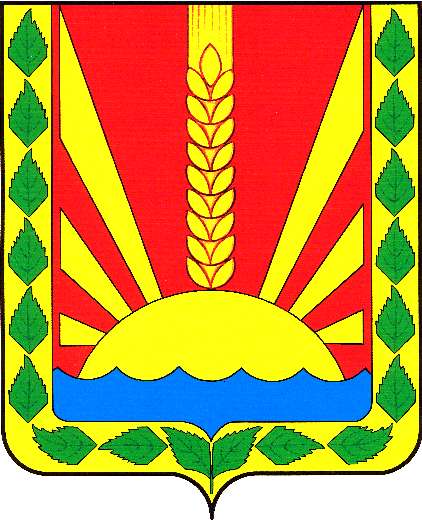 Учрежден решением Собрания представителей сельского поселения Шентала муниципального района Шенталинский Самарской области № 134 от 25.02.2010 г.1. Сведения о застройщике1. Сведения о застройщике1. Сведения о застройщике1.1Сведения о физическом лице или индивидуальном предпринимателе:Сведения о физическом лице или индивидуальном предпринимателе:1.1.1Фамилия, имя, отчество (при наличии)1.1.2Реквизиты документа, удостоверяющего личность (не указываются в случае, если застройщик является индивидуальным предпринимателем)1.1.3Основной государственный регистрационный номер индивидуального предпринимателя1.2Сведения о юридическом лице:Сведения о юридическом лице:1.2.1Полное наименование1.2.2Основной государственный регистрационный номер1.2.3Идентификационный номер налогоплательщика 2. Сведения о земельном участке и объекте капитального строительства2. Сведения о земельном участке и объекте капитального строительства2. Сведения о земельном участке и объекте капитального строительства2.1Кадастровый номер земельного участка 2.2Адрес земельного участка2.3Вид разрешенного использования  земельного участка 2.4Реквизиты градостроительного плана земельного участка (при наличии)2.5Кадастровый номер объекта капитального строительства  2.6Наименование объекта капитального строительства 2.7Назначение объекта капитального строительства 2.8Технико-экономические показатели объекта капитального строительства (количество этажей, в т.ч. подземных, площадь) 2.9Наименование испрашиваемого вида использования земельного участка или объекта капитального строительства с указанием его кода в соответствии с правилами землепользования и застройкинаправить в форме электронного документа в личный кабинет в федеральной государственной информационной системе "Единый портал государственных и муниципальных услуг (функций)"/ на региональном портале государственных и муниципальных услугвыдать на бумажном носителе при личном обращении в уполномоченный орган местного самоуправления либо в многофункциональный центр предоставления государственных и муниципальных услуг, расположенный по адресу:___________________________________направить на бумажном носителе на почтовый 
адрес: ___________________________________направить в форме электронного документа в личный кабинет в единой информационной системе жилищного строительстваУказывается один из перечисленных способовУказывается один из перечисленных способов(дата)(подпись)(ФИО)1. Сведения о застройщике1. Сведения о застройщике1. Сведения о застройщике1.1Сведения о физическом лице или индивидуальном предпринимателе:Сведения о физическом лице или индивидуальном предпринимателе:1.1.1Фамилия, имя, отчество (при наличии)1.1.2Реквизиты документа, удостоверяющего личность (не указываются в случае, если застройщик является индивидуальным предпринимателем)1.1.3Основной государственный регистрационный номер индивидуального предпринимателя1.2Сведения о юридическом лице:Сведения о юридическом лице:1.2.1Полное наименование1.2.2Основной государственный регистрационный номер1.2.3Идентификационный номер налогоплательщика 2. Сведения о земельном участке и объекте капитального строительства2. Сведения о земельном участке и объекте капитального строительства2. Сведения о земельном участке и объекте капитального строительства2.1Кадастровый номер земельного участка 2.2Адрес земельного участка2.3Вид разрешенного использования  земельного участка 2.4Реквизиты градостроительного плана земельного участка (при наличии)2.5Кадастровый номер объекта капитального строительства  2.6Наименование объекта капитального строительства 2.7Назначение объекта капитального строительства 2.8Технико-экономические показатели объекта капитального строительства (количество этажей, в т.ч. подземных, площадь) №Предельные параметры строительства, реконструкции объектов капитального строительства в соответствии с градостроительным регламентом правил землепользования и застройкиПланируемого отклонением4.14.1размеры земельного участка меньше установленного градостроительным регламентом минимального размера земельного участка4.1.1приводится обоснование: ____________________4.24.2конфигурация земельного участка является неблагоприятной для застройки4.2.1приводится обоснование: ____________________4.34.3инженерно-геологические характеристики земельного участка неблагоприятны для застройки 4.3.1приводится обоснование: ____________________4.3.2подтверждаю приложение инженерных изысканий4.44.4иные характеристики земельного участка неблагоприятные для застройки 4.4.1приводится обоснование: ____________________4.4.2подтверждаю приложение обоснования иных характеристик земельного участка неблагоприятных для застройки (в случае необходимости)4.5отклонение необходимо в целях однократного изменения одного или нескольких предельных параметров разрешенного строительства, реконструкции объектов капитального строительства, установленных градостроительным регламентом для конкретной территориальной зоны, не более чем на десять процентов (часть 1.1 статьи 40 Градостроительного кодекса Российской Федерации)направить в форме электронного документа в личный кабинет в федеральной государственной информационной системе "Единый портал государственных и муниципальных услуг (функций)"/ на региональном портале государственных и муниципальных услугвыдать на бумажном носителе при личном обращении в уполномоченный орган местного самоуправления либо в многофункциональный центр предоставления государственных и муниципальных услуг, расположенный по адресу:___________________________________направить на бумажном носителе на почтовый 
адрес: ___________________________________направить в форме электронного документа в личный кабинет в единой информационной системе жилищного строительстваУказывается один из перечисленных способовУказывается один из перечисленных способов(дата)(подпись)(ФИО)Соучредители:1. Администрация сельского поселения Шентала муниципального района Шенталинский Самарской области; (446910, Самарская область, Шенталинский район, ст. Шентала, ул. Вокзальная, 20);2. Собрание представителей сельского поселения Шентала муниципального района Шенталинский Самарской области (446910, Самарская область, Шенталинский район, ст. Шентала, ул. Вокзальная, 20).Напечатано в АСП Шентала муниципального района Шенталинский Самарской области.446910, Самарская область, Шенталинский район, ст. Шентала, ул. Вокзальная, 20. Тираж 100 экземпляров. Бесплатно.Периодичность выпуска газеты «Вестник поселения Шентала»- не реже одного раза в месяц.